Вищий навчальний заклад Укоопспілки«ПОЛТAВСЬКИЙ УНІВЕРСИТЕТ 
економіки і торгівлі»(ПУЕТ)Кафедра 
бухгалтерського обліку і аудитуМетодичні рекомендації 
щодо виконання, оформлення та підготовки 
до захисту дипломної роботи 
студентами спеціальності 8.03050901 «Облік і аудит» освітнього ступеня “магістр”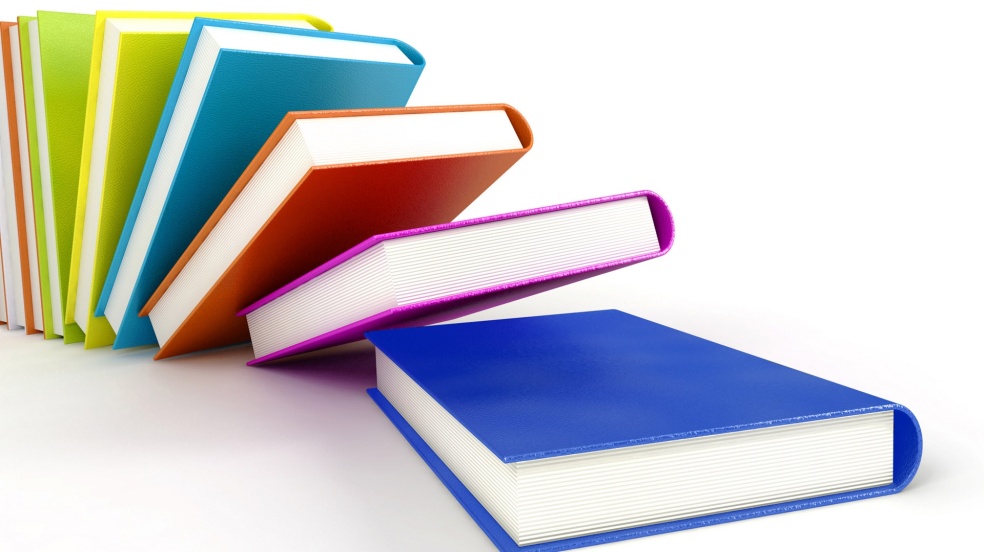 Автори: 	Карпенко О.В., к.е.н., професор, завідувач кафедри бухгалтерського обліку і аудиту ВНЗ Укоопспілки «Полтавський університет економіки і торгівлі»Верига Ю. А., к.е.н., професор, професор кафедри бухгалтерського обліку і аудиту ВНЗ Укоопспілки «Полтавський університет економіки і торгівлі»	Ночовна Ю.О., к.е.н., доцент, доцент кафедри бухгалтерського обліку і аудиту ВНЗ Укоопспілки «Полтавський університет економіки і торгівлі»Соболь Г.О., к.е.н., доцент, доцент кафедри бухгалтерського обліку і аудиту ВНЗ Укоопспілки «Полтавський університет економіки і торгівлі»Рецензенти:  Макарова М.В., д.е.н., професор, завідувач кафедри документознавства та інформаційної діяльності  в економічних системах ВНЗ Укоопспілки «Полтавський університет економіки і торгівлі» Зима Г.І., к.е.н., доцент, доцент кафедри бухгалтерського обліку і аудиту ВНЗ Укоопспілки «Полтавський університет економіки і торгівлі» Рекомендовано до видання, розміщення в електронній бібліотеці 
та використання в навчальному процесі на засіданні кафедри бухгалтерського обліку і аудиту ПУEТ28 вересня 2015 р., протокол №2 Методичні рекомендації щодо виконання, оформлення та підготовки до захисту дипломної роботи  студентами спеціальності 8.03050901 «Облік і аудит» освітнього ступеня “магістр”  / Карпенко О.В., Верига Ю.А., Ночовна Ю.О., Соболь Г.О. – Полтава : ПУЕТ, 2015. – 82 с.Відповідальні за зміст навчально-методичного видання автори, рецензенти та завідувач кафедри бухгалтерського обліку і аудиту О. В. Карпенко Повне чи часткове відтворення, тиражування, передрук та розповсюдження даного видання без дозволу ВНЗ Укоопспілки «Полтавський університет економіки і торгівлі» України ЗАБОРОНЕНО© Вищий навчальний заклад Укоопспілки «Полтавський університет економіки і торгівлі», 2015ЗМІСТВступ	4Мета та завдання дипломної роботи	5Вибір і затвердження теми дипломної роботи	7Структура, обсяг і зміст дипломної роботи	8Оформлення дипломної роботи	20Загальні вимоги	20Мова і стиль	22Нумерація	22Загальні правила цитування та посилання на використані 
джерела, ілюстрації, формули, таблиці	24Оформлення списку використаних інформаційних джерел	26Оформлення додатків	26Контроль виконання дипломної роботи	27Підготовка відгуку, рецензії і допуск до захисту 
дипломної роботи	28Організація захисту дипломної роботи	29Критерії оцінювання дипломної роботи	30Шкала нарахування підсумкових балів	31Нормоконтроль виконання дипломної роботи	32Додатки	39ВСТУПВідповідно до навчального плану підготовки студентів за спеціальністю 8.03050901 «Облік і аудит» освітнього ступеня “магістр” передбачено виконання випускової дипломної роботи та її захист перед екзаменаційною комісією. Дипломна робота є самостійною кваліфікаційною науково-дослідною роботою студента, яка синтезує підсумки теоретичної та практичної підготовки у межах нормативної та варіативної складових освітньо-професійних програм підготовки фахівців, а також відображає вміння магістра здійснювати науковий пошук, самостійно вирішувати поставлену наукову проблему з бухгалтерського обліку, аналізу та контролю (аудиту).Студенти спеціальності 8.03050901 «Облік і аудит» можуть виконувати дипломні роботи за двома спрямуваннями: науково-практична робота; проблемно-дослідницька робота. Науково-практична дипломна робота обов’язково базується на матеріалах діючих підприємств різних галузей економіки і повинна бути спрямована на удосконалення обліку, аналізу та контролю суб’єктів господарювання.Проблемно-дослідницька робота передбачає дослідження проблемного питання, яке має теоретичний та методичний характер і яке є об’єктом практичної обліково-аналітичної роботи; чітке аргументування напрямів вирішення такої науково-методичної чи практичної проблеми на основі критичних оцінок відомих досягнень. Кафедра дозволяє виконання як індивідуальних, так і комплексних проблемно-дослідницьких робіт групою студентів від 3 до 5 осіб. При цьому кожний студент виконує дипломну роботу, яка є окремим розділом комплексної теми.Усі дипломні роботи повинні мати наукову новизну. Але пам’ятайте, що кожна дипломна робота підлягає перевірці на плагіат відповідно до Наказу ВНЗ “ПУЕТ” від 6 серпня 2015р. № 155-Н “Про оприлюднення дисертацій, відгуків офіційних опонентів та перевірку на плагіат наукових робіт науково-педагогічних працівників, дипломних робіт (проектів) студентів”!Методичні рекомендації підготовлені відповідно до ДПСЯ М-9-7.5.1-19-54-08 “Положення про дипломну роботу (проект)” та з урахуванням їх актуалізації у 2015р.МЕТА ТА ЗАВДАННЯ ДИПЛОМНОЇ РОБОТИДипломна робота є самостійним, закінченим науковим дослідженням студента з проблем бухгалтерського обліку, аналізу та контролю; має внутрішню єдність, сукупність теоретичних і практичних положень, висновків і рекомендацій, що виносяться на прилюдний захист.Дипломна робота виконується на підставі вивчення нормативно-правових документів, вітчизняної та іноземної фахової літератури (підручників, навчальних посібників, монографій, періодичних наукових видань), а також практики організації та здійснення облікових, контрольних та аналітичних робіт на підприємствах різних форм власності.Дипломна робота є кваліфікаційним документом, на підставі якого у процесі захисту екзаменаційна комісія визначає відповідність знань студента освітньому ступеню магістра, його здатність до самостійної роботи в галузі обліку, аналізу і контролю. Мета дипломної роботи полягає у закріпленні здобутих студентами знань та адаптації їх до умов діяльності суб’єктів господарювання різних форм власності.До основних завдань, що вирішуються під час виконання дипломної роботи, відносяться:науковий пошук та визначення теоретичних основ проблеми, яка розглядається, з обов’язковим урахуванням сучасного вітчизняного та зарубіжного досвіду;систематизація, закріплення та розширення теоретичних і практичних знань у галузі обліку, аналізу і контролю, а також використання їх при вирішенні конкретних науково-дослідних завдань;розвиток навичок самостійної роботи та опанування методики наукових досліджень контрольно-аналітичних проблем з обов’язковим використанням економіко-математичних методів і комп’ютерних програм;виявлення підготовленості студента для самостійної роботи у практичній, навчальній або науково-дослідній діяльності.Дипломна робота повинна: містити аргументацію актуальності теми, її теоретичної і практичної цінності;відображати самостійність і системність підходу студента у виконанні дослідження з конкретної проблеми;продемонструвати вміння студента опрацьовувати нормативно-правові, наукові, навчально-методичні та інші фахові джерела за проблемою дослідження;містити аналіз різних наукових підходів та обґрунтування власної позиції студента з проблематики дослідження; повністю розкривати тему дослідження, мати аргументоване обґрунтування висновків і пропозицій, що представляють науковий і практичний інтерес з обов’язковим використанням практичного матеріалу, включаючи економіко-математичні методи і комп’ютерні технології.Виклад результатів дослідження у дипломній роботі підпорядковується єдиній логіці і спрямований на реалізацію мети і завдань роботи. Зміст дипломної роботи розкриває результати досліджень студентами теорії та практики обліку, аналізу і контролю за визначеними напрямами; розробку нових методів і методичних підходів поставленого завдання. Дипломна робота повинна показати вміння студента коротко, логічно та аргументовано викладати матеріал дослідження. Наукову інформацію в роботі слід викладати у повному обсязі, висвітлюючи одержані результати дослідження, з детальним описом методики дослідження. Наукова інформація повинна розкриватись на практичному матеріалі з обґрунтуванням наукової новизни та практичної значимості одержаних результатів.Кожна зі складових дипломної роботи повинна мати своє призначення. Розділи роботи мають бути співрозмірними за обсягом. За результатами виконаної роботи після кожного розділу обов’язково слід зробити короткі висновки про розглянуте у розділі, про те, чим ці розробки істотно відрізняються від існуючих, який ефект можливо отримати від їх впровадження у практичну діяльність підприємств різних форм власності. Дипломна робота повинна бути виконана державною мовою, стиль – науковий, чіткий, без орфографічних і синтаксичних помилок; послідовність викладення матеріалу повинна бути логічна. При викладенні матеріалу слід уникати загальних слів, бездоказових тверджень, тавтології.Відповідальність за зміст дипломної роботи покладається на автора та наукового керівника.ВИБІР І ЗАТВЕРДЖЕННЯ ТЕМИ 
ДИПЛОМНОЇ РОБОТИТемою дипломної роботи обирається одна з актуальних проблем бухгалтерського обліку, аналізу і контролю фінансово-господарської діяльності суб’єктів господарювання, пов’язаних з науково-дослідними темами кафедри.Тематика дипломних робіт розробляється і щорічно оновлюється кафедрою бухгалтерського обліку і аудиту відповідно до вимог кваліфікаційних характеристик магістра (додаток А) та галузевого стандарту освіти зі спеціальності «Облік і аудит». Студент має право самостійно обирати тему дипломної роботи відповідно до запропонованої тематики і направлення дослідження, що сформувалося у студента за роки навчання.При виборі теми слід урахувати її актуальність, ступінь розкриття у фаховій літературі, можливість використання інформації з різних джерел: статистичних спостережень, фінансової і податкової звітності підприємств, на базі яких буде виконуватися робота, і можливість впровадження результатів дослідження в їх практичну діяльність.Вибір теми доцільно здійснювати з урахуванням не тільки особистих наробок студента, але і потреб підприємств (установ), на базі яких виконується аналітична і прикладна частина роботи. Бажано, щоб підприємство (установа) було замовником дипломної роботи, що підвищить її якісний рівень та практичну значущість.Студент може запропонувати власну тему дослідження за умови відповідного обґрунтування доцільності її розробки.Не рекомендується для виконання дипломної роботи обирати лише один напрям. Дипломна робота повинна бути комплексною та поєднувати у собі кілька напрямів: облік і контроль (аудит); облік і аналіз; облік, аналіз, контроль (аудит).Не рекомендується виконувати дипломну роботу на абстрактну тематику без використання матеріалів конкретного суб’єкта господарювання.Не допускається дублювання студентами обраних тем.Не дозволяється виконувати дипломні роботи кільком студентам з однієї і тієї ж самої теми на базі одного підприємства.Після остаточного узгодження теми дипломної роботи та підприємства, на базі якого виконуватиметься дослідження, студент подає заяву на ім’я завідувача кафедри бухгалтерського обліку і аудиту 
(додаток Б). Дипломна робота виконується під керівництвом провідного викладача кафедри, який має вчений ступінь та звання і проводить наукові дослідження відповідного спрямування.Закріплення теми дипломної роботи оформлюється наказом ректора. Після затвердження наказу ректором ПУЕТ науковий керівник видає студенту завдання та календарний графік виконання дипломної роботи (додаток В) і затверджує план дипломної роботи (додаток Д). Слід зазначити, що нумерація додатків Д відповідає нумерації тем дипломних робіт. Наприклад: Д2 «Особливості підготовки фінансової звітності підприємства за національними та міжнародними стандартами» – друга тема в переліку тем дипломних робіт. Повний перелік тем дипломних робіт наведений у додатку А. СТРУКТУРА, ОБСЯГ І ЗМІСТ ДИПЛОМНОЇ РОБОТИДипломна робота виконується студентом на підставі глибокого вивчення нормативно-правової бази, наукової фахової літератури, передового досвіду з обраної проблеми, а також результатів власних досліджень, матеріалів конкретних підприємств, організацій і установ з метою вирішення певних професійних завдань.Дипломна робота повинна продемонструвати вміння її автора самостійно вести науковий пошук і вирішувати конкретні наукові завдання. Вона повинна містити дискусійний і полемічний матеріал, відображати точку зору дослідника з проблеми, що розглядається.Робота повинна бути логічно побудованим, цілісним і завершеним самостійним дослідженням. У роботі необхідно стисло, логічно і аргументовано викласти зміст та результати дослідження, уникаючи загальних фраз, бездоказових тверджень, тавтології і повторень.Дипломна робота повинна:мати наукову новизну та бути побудована в логічній послідовності питань, що висвітлюються, і мати завершений вигляд;носити дискусійний характер з формулюванням аргументованої позиції студента щодо питань, що розглядаються у роботі;містити власні методичні розробки з питань, що досліджуються, з можливою апробацією на діючих підприємствах (установах);мати практичну значимість, що підтверджується можливістю впровадження розроблених пропозицій, методичних підходів до розв’язання проблем, удосконалення фінансово-господарської діяльності конкретних підприємств (установ);містити конкретні аргументовані організаційно-економічні, організаційно-технічні заходи щодо прийняття відповідних управлінських рішень;може виконуватися у формі реального проекту відповідно до замовлення підприємств (установ).Робота повинна бути виконана на основі:реальних даних підприємств, організацій та установ за останні 3 роки;аналізу нормативних актів, навчальної літератури та наукових джерел за останні 5 років.Відповідно до теми дослідження у роботі обов’язкове використання:статистичних даних (за останні 5 років);економіко-математичних та економіко-статистичних методів та моделей;Міжнародних стандартів фінансової звітності (МСФЗ) та національних Положень (стандартів) бухгалтерського обліку (П(С)БО);Міжнародних стандартів контролю якості, аудиту, огляду, іншого надання впевненості та супутніх послуг (2010 р.);фахових комп’ютерних програм.Рекомендується така логічна побудова дипломної роботи:титульний аркуш (додаток Е);завдання та календарний графік виконання дипломної роботи (додаток В);відгук наукового керівника (додаток Л);реферат: українською та іноземною мовами (російською, англійською, німецькою, французькою за бажанням студента) (додаток К);зміст;перелік умовних скорочень (за необхідності);вступ;основна частина, що складається із трьох розділів та визначених автором підрозділів;висновки за розділами;висновки;список використаних інформаційних джерел;додатки.Якщо результати дипломної роботи реально впроваджені в практичну діяльність конкретного підприємства, то додається Довідка про рекомендації щодо впровадження та використання результатів дослідження по дипломній роботі (додаток Ж). Якщо результати дипломної роботи впроваджені в навчальний процес, то додається Довідка про рекомендації щодо впровадження та використання результатів дослідження по дипломній роботі в освітньому процесі Вищого навчального закладу Укоопспілки “Полтавський університет економіки і торгівлі” (додаток И). Ці довідки вкладаються у конверт, що прикріплюється на звороті обкладинки до дипломної роботи.На дипломну роботу обов’язково надається Рецензія (додаток М), яка відображає професійне судження зовнішнього рецензента про результати дослідження та вкладається у конверт, що прикріплюється на звороті обкладинки до дипломної роботи.Студенти денної форми навчання освітнього ступеня “магістр” до дипломної роботи окремо складають автореферат відповідно до вимог Міністерства освіти і науки України (додаток Н).Призначення автореферату – ознайомлення членів екзаменаційної комісії з методикою дослідження, фактичними результатами й основними висновками дипломної роботи. Обсяг автореферату – до 10 сторінок  формату А-5.Загальна характеристика дипломної роботи, що подається в авторефераті, наводиться у такій послідовності. Актуальність теми.Зв’язок роботи з науково-дослідними кафедральними темами.Мета та завдання дослідження.Наукова новизна одержаних результатів.Практичне значення одержаних результатів.Особистий внесок магістранта.Апробація результатів дослідження.Основний зміст дипломної роботи.Висновки.Список власних публікацій за темою дипломної роботи.Загальний обсяг дипломної роботи складає орієнтовно 90–120 сторінок комп’ютерного тексту без урахування списку використаних джерел та додатків.Завдання та календарний графік виконання дипломної роботи, відгук наукового керівника, реферат українською та іноземною мовами  складаються за встановленою формою й у загальну нумерацію сторінок дипломної роботи не включаються.Реферат складається українською та іноземною мовами. Написання реферату – заключний етап виконання дипломної роботи перед поданням її до захисту. Призначення реферату – ознайомлення членів екзаменаційної комісії з методикою дослідження, фактичними результатами та основними висновками.У рефераті (обсягом одна сторінка) необхідно вказати:загальний обсяг роботи, кількість таблиць, рисунків, використаних джерел, додатків; мету, об’єкт, методи дослідження та інформаційне забезпечення;основні результати дослідження;практичну значущість роботи; ключові слова за темою дослідження (додаток К).У вступі дипломної роботи необхідно обґрунтувати актуальність обраної теми, її наукову і практичну значущість як для базового підприємства, так і для економіки України в цілому; дати коротку характеристику стану проблеми; сформулювати мету і поставити завдання дослідження, що розкривають зміст дипломної роботи; визначити об’єкт, предмет та методи дослідження, які будуть використані при вирішенні поставлених завдань, інформаційну базу дослідження; 
визначити суб’єкт дослідження, на базі якого буде виконуватись 
дипломна робота, сформулювати наукову новизну та практичну значимість результатів дослідження. Важливим елементом вступу дипломної роботи студентів освітнього ступеня “магістр” є апробація результатів дослідження.Обсяг вступу – 3-4 сторінки.Актуальність теми. Шляхом критичного аналізу та порівняння з відомими підходами до вирішення проблеми необхідно обґрунтувати актуальність і доцільність роботи. Для з’ясування стану розробки обраної теми обов’язково слід вказати, у працях яких науковців досліджується ця проблема.   Мета і завдання роботи. Формулюється мета роботи та завдання, які необхідно вирішити для досягнення поставленої мети. Не слід формулювати мету як «дослідження…», «вивчення…», оскільки ці слова вказують на засіб досягнення мети, а не саму мету. Доцільно розпочинати визначення мети як «теоретичне обґрунтування … та надання пропозицій і рекомендацій з удосконалення…». Реалізація завдань сприяє досягненню мети дослідження. Завдання дослідження перекликаються із назвою підрозділів дипломної роботи і зазначаються у формі перерахунку: «дослідити…», «описати…», «встановити…», «виявити…», «обґрунтувати…» тощо.Об’єкт дослідження – це процес або явище, що обрано для дослідження.Предмет дослідження міститься в межах об’єкта. Об’єкт і предмет дослідження співвідносяться між собою як загальне і часткове. В об’єкті виділяється та його частина, яка є предметом дослідження і визначає тему дипломної роботи.Суб’єкт дослідження – це назва підприємства, організації, установи, за матеріалами яких виконується дослідження. Методи дослідження. Подається перелік використаних методів дослідження для досягнення поставленої у роботі мети, коротко та змістовно визначаючи, що саме досліджувалось за допомогою того чи іншого методу. Це надає змогу пересвідчитись у логічності та прийнятності вибору методів дослідження.Інформаційною базою дослідження є законодавчі та нормативні акти; Укази Президента; Постанови Кабінету Міністрів України; офіційні документи та методичні матеріали Державної служби статистики України; наукова література; статті вітчизняних та зарубіжних вчених у періодичних виданнях із питань обліку, аналізу і контролю; довідково-інформаційні видання; дані з мережі Інтернет; облікові, статистичні дані суб’єкта дослідження та результати власних спостережень автора.  Наукова новизна полягає в обґрунтуванні теоретичних положень і розробці практичних рекомендацій за темою дослідження, що містять елемент наукової новизни. При формулюванні наукової новизни можна, зокрема, вживати такі вирази: «вперше формалізовано…», «розроблено метод, який відрізняється від…», «доведена залежність між…», «досліджена поведінка… і показано…», «доопрацьовано (відомий) метод у частині … і поширено на …», «обґрунтована концепція, що узагальнює … і розвиває…», «розроблено нову систему … з використанням нового принципу…», «удосконалено класифікацію…».Практичне значення одержаних результатів. Необхідно навести відомості про можливість практичного застосування одержаних результатів дослідження.Апробація результатів дослідження передбачає зазначення науково-практичних конференцій, на яких доповідалися та обговорювалися результати дослідження; перелік публікацій за темою дослідження.В основній частині дипломної роботи розглядаються теоретичні питання і прикладні аспекти проблеми, що досліджується. Основну частину роботи рекомендовано поділити на три розділи.Розділи дипломної роботи складаються із підрозділів. У кінці кожного підрозділу дипломної роботи необхідно сформулювати висновки з викладеного у підрозділі матеріалу, що починаються словами «Таким чином…», «Отже...», «Виходячи із викладеного...» тощо.У дипломній роботі студентів освітнього ступеня “магістр” за кожним розділом формулюються «Висновки за розділом».Перший розділ «Теоретичні основи обліку, аналізу і контролю об’єкта дослідження» є теоретичною і науково-методичною основою для розробки прикладних аспектів обраної теми, які студент повинен викласти у подальших розділах дипломної роботи.У першому розділі рекомендується викласти суть проблеми, що досліджується, ступінь її розробки, здійснити аналіз і узагальнення існуючих концепцій, дати критичний огляд наукових інформаційних джерел та нормативно-правової бази, розкрити теоретичні положення з організації і методики обліку, аналізу і контролю відповідно до обраної теми дослідження, розглянути стан та розвиток галузі економіки та базових підприємств, організацій і установ.У першому розділі надається характеристика структури підприємства та органів його управління, вказується форма власності, основний вид діяльності, його галузеві особливості, які впливають на побудову системи обліку, аналізу і контролю. За три роки аналізується виробнича, фінансова та загальноекономічна інформація, на підставі якої визначається рівень ефективності діяльності підприємства; подається характеристика майна підприємства та джерел його формування; розраховуються показники, що характеризують фінансову стійкість та ліквідність, ділову активність та рентабельність діяльності, виявляються тенденції їх розвитку; надається комплексна оцінка фінансового стану. Досліджується облікова політика підприємства; надається критична оцінка постановки обліку, аналізу і контролю на підприємстві, за матеріалами якого виконується робота.Необхідно зауважити, що не обов’язково обмежуватись наведеною послідовністю розрахунків та обґрунтувань. Можуть бути використані різні моделі, які дають можливість простежити динаміку розвитку підприємства і на підставі проведених досліджень прийняти рішення. При цьому обов’язковим є використання сучасних комп’ютерних програм з метою оцінки фінансового стану.Висновком за розділом повинно стати теоретичне обґрунтування методики проведення дослідження, а також узагальнююча оцінка системи обліку, аналізу і контролю, фінансового стану суб’єкта дослідження із зазначенням недоліків та позитивних рис. Другий розділ «Облік об’єкта дослідження та напрями його удосконалення» присвячується критичній оцінці стану обліку об’єкта дослідження. У ньому висвітлюються проблеми організація і методика обліку, недоліки, проблеми, які необхідно вирішувати для підвищення рівня і якості управління.Особливу увагу слід приділити виявленим у процесі дослідження недолікам, обґрунтуванню пропозицій з вдосконалення методики та організації обліку. Теоретичні положення слід підтвердити практичними матеріалами підприємства (установи), що досліджується.Характеристику стану обліку об’єкта дослідження доцільно розкривати, виходячи з послідовності:порядок документування господарських операцій за об’єктом дослідження, порівняння загальнотеоретичної методики документування з тією, яка фактично здійснюється на підприємстві; виявлення недоліків та обгрунтування пропозицій щодо їх усунення;організація і методика синтетичного та аналітичного обліку;порядок проведення інвентаризації об’єкта дослідження;розкриття інформації про об’єкт дослідження в облікових регістрах та фінансовій звітності;напрями удосконалення організації та методики обліку об’єкта дослідження, в тому числі з використанням сучасних комп’ютерних технологій.При висвітленні організації обліку об’єкта дослідження на конкретному підприємстві необхідно охарактеризувати форму організації бухгалтерського обліку (централізована, децентралізована, інше), розподіл обов’язків, описати послідовність облікових робіт, особливості облікової політики, розробити облікові номенклатури, навести графік документообігу; визначити недоліки в організації обліку об’єкта дослідження та їх вплив на результати роботи підприємства.Обов’язково необхідно розкрити організацію і методику обліку об’єкта дослідження в умовах автоматизації: обґрунтувати доцільність автоматизації, розкрити своє бачення постановки завдання з обліку об’єкта дослідження в умовах автоматизації, подати результати вивчення комп’ютерних програм з обліку і звітності, навести загальну характеристику програмних продуктів, оцінити їх переваги і недоліки. У дипломній роботі повинна бути проведена апробація конкретного програмного продукту за темою дослідження. Результати проведеної апробації повинні висвітлювати назву і розробника програмного продукту, його структуру та призначення, опис конкретних компонентів програми і пропозиції щодо удосконалення  їх стосовно теми дослідження, зокрема, щодо:- організації аналітичного обліку за конкретними синтетичними рахунками, - нормативно-довідкової інформації,- введення в інформаційну базу первинної інформації за основними господарськими операціями, - порядку заповнення реквізитів первинних документів,- схеми відображення основних господарських операцій в інформаційній системі у розрізі пунктів головного меню програми, екранних форм первинних документів, формування бухгалтерських записів за кожною господарською операцією.  Спершу доцільно розглянути план рахунків, який застосовується в інформаційній системі, і проаналізувати можливості щодо ведення аналітичного обліку. Наприклад, для ведення обліку виробництва у довіднику «План рахунків бухгалтерського обліку» передбачені рахунки 20, 23, 26, 8 і 9 класів. Кожний рахунок має аналітичні рахунки (субконто) трьох рівнів. Для рахунків 20 і 26 встановлені субконто «Номенклатура» – для ведення обліку за найменуваннями матеріалів, «Партії» – для обліку за партіями надходження матеріалів на підприємство, «Склади» – для ведення обліку матеріалів за місцями зберігання. Для рахунка 23 передбачаються субконто «Підрозділи» - для ведення обліку витрат на виробництво за цехами і виробничими бригадами, «Номенклатурні групи» - для обліку витрат на виробництво за найменуваннями продукції, «Статті витрат» - для обліку за статтями витрат на виробництво. Для рахунків класу 8 призначені субконто лише першого рівня «Статті витрат», які дають можливість пов’язати витрати підприємства за елементами і статтями витрат. Для рахунків класу 9 залежно від їх призначення передбачені один або три рівні субконто. Зокрема, облік собівартості реалізації передбачається вести в розрізі номенклатурних груп продукції, облік загальновиробничих витрат – в розрізі підрозділів, статей витрат і податкових призначень, адміністративних витрат – в розрізі підрозділів і статей витрат, витрат на збут – у розрізі статей витрат.Далі необхідно перерахувати довідники, призначені для забезпечення досліджуваної ділянки обліку нормативно-довідковою інформацією. Наприклад, для забезпечення ведення комп’ютерного обліку процесу виробництва типовою конфігурацією “Бухгалтерія для України” програми “1С: Підприємство. Версія 8.2” передбачені наступні довідники: «Класифікатор одиниць виміру», «Номенклатура», «Номенклатурні групи», «Специфікації номенклатури», «Склади (місця зберігання)», «Статті витрат», «Податкові призначення активів і витрат».Далі необхідно описати порядок введення вхідної інформації в інформаційну систему з посиланням на додатки або рисунки. Наприклад, для забезпечення документального оформлення операцій виробничого процесу в типовій конфігурації призначена група документів «Виробництво», яка містить документи «Вимога-накладна», «Інвентаризація незавершеного виробництва» та «Звіт виробництва за зміну». Далі необхідно встановити конкретні обов’язки бухгалтера за ділянкою обліку відповідно до теми дипломної роботи (табл.1).  Таблиця 1Обов’язки бухгалтера за ділянкою обліку «Нематеріальні активи» (приклад)Доцільно описати порядок заповнення реквізитів первинних документів, що допомагає зрозуміти зв’язки між реквізитами та нормативно-довідковою інформацією (табл.2).Таблиця 2 Порядок заповнення реквізитів первинних документів за ділянкою обліку «Нематеріальні активи» (приклад)Також для розуміння функціональних особливостей програмного продукту доцільно створити схему відображення основних господарських операцій. Наприклад, введення первинних документів з обліку нематеріальних активів передбачено в пункті головного меню “1С:Підприємство. Версія 8.2” Нематеріальні активи (НМА). В системі програмно реалізована схема відображення операцій на бухгалтерських рахунках, зокрема, руху нематеріальних активів (табл. 3).Таблиця 3 Схема відображення операцій з нематеріальними активами в «1С: Підприємство. 8.2» (приклад)Далі необхідно перерахувати облікові реєстри і звіти, які формує інформаційна система з посиланням на додатки. Наприклад, типовою конфігурацією програми передбачене формування наступних вихідних форм регістрів обліку: “Оборотно-сальдова відомість”, “Оборотно-сальдова відомість за рахунком”, ”Аналіз рахунку”, “Аналіз рахунку за датами”, “Аналіз рахунку за субконто”, “Головна книга”, “Аналіз субконто”, “Карточка субконто”, “Карточка рахунку”, “Обороти між субконто”, “Звіт за проводками”, “Зведені проводки”, “Журнал-ордер (відомість)”,.Типова конфігурація забезпечує формування регламентованих звітів підприємства, зокрема фінансової, податкової, статистичної та внутрішньої звітності.Опис результатів дослідження необхідно завершити формулюванням висновків за наслідками апробації та власних пропозицій з удосконалення програмного продукту, які є результатом проведеного дослідження.Розглядаючи напрями вдосконалення обліку, доцільно визначити мету і призначення запропонованих заходів, критерії зростання ефективності роботи підприємства внаслідок реалізації авторських пропозицій.При розкритті питань розділу необхідно посилатись на наведені в додатках зразки документів, облікових регістрів, форми фінансової звітності, насичувати текст роботи табличним та графічним матеріалом. У висновках до розділу необхідно сформулювати пропозиції з удосконалення організації та методики обліку об’єкта дослідження на підприємстві.У третьому розділі «Аналіз (контроль, аудит) об’єкта дослідження» розглядається суть організаційно-інформаційної моделі, методика аналізу (контролю, аудиту) за темою дослідження. При цьому основна увага повинна бути сконцентрована на впровадженні передових ефективних форм і методів аналізу (контролю, аудиту) на основі використання сучасних комп’ютерних технологій.Щодо проблем організації і методики аналізу об’єкта дослідження у даному розділі роботи необхідно детально проаналізувати дані за обраною темою. Зміст аналізу об’єкта дослідження залежить від теми, затвердженого плану та методики, яку обрано для дослідження. Роботу виконують на методичних засадах, визначених у теоретичній частині, на прикладі практичних даних базового підприємства.Важливими елементами розділу є: аналіз стану та динаміки об’єкта дослідження, розрахунок впливу на зміну показників ефективності окремих факторів, виявлення резервів, обґрунтування варіантів управлінських рішень, прогнозування наступних змін у майбутньому. З цією метою необхідно, за допомогою відповідних методів, обробити інформацію базового підприємства, згрупувати її за суттєвими ознаками, виявити певні напрями зміни та подальшого розвитку.Аналіз показників за темою дослідження повинен розглядатися у взаємозв’язку з іншими показниками, що характеризують фінансово-господарську діяльність підприємства.У розділі необхідно зіставити фактичні показники базового підприємства з аналогічними показниками інших підприємств даної галузі, а також із середньогалузевими показниками. Бажано здійснити порівняння з показниками кращих вітчизняних та зарубіжних досягнень з проблеми аналізу об’єкта дослідження. Необхідно широко використовувати вихідну інформацію зі спеціальних періодичних видань, статистичних довідників, а також оцінки експертів. Доцільно використовувати порівняння фактичних показників роботи підприємства з теоретично можливими даними.При цьому слід пам’ятати, що проведення економічного аналізу повинно здійснюватись на підставі аналітичних таблиць, які слід застосовувати для наочного узагальнення аналітичних розрахунків, отриманих результатів аналізу, групування показників і виявлених резервів. Обов’язковим у процесі виконання розділу є проведення наукових досліджень і використання економіко-математичних методів та ЕОМ. Результати рішення аналітичних задач на ЕОМ (на основі мультиплікативних моделей, кореляційно-регресивного аналізу тощо) необхідно навести в додатках і описати в тексті роботи.Особливу увагу при виконанні роботи слід приділити застосуванню в аналізі графічних методів, які у поєднанні з комп’ютерною обробкою забезпечують більшу наочність результатів аналізу.Реальне практичне значення пропозицій і рекомендацій доцільно підтвердити розрахунками та визначенням розміру очікуваного економічного ефекту, який буде отримано у результаті впровадження запропонованих методик у практику підприємства.Щодо проблем контролю (аудиту) об’єкта дослідження у розділі розглядається організація та методика внутрішнього та зовнішнього контролю (аудиту). Вивчення об’єкта дослідження доречно провести на основі складених студентом тестів та анкет, визначити суттєвість та оцінити ризик аудиту. Необхідно особливу увагу приділити складанню плану, програми контрольних заходів (ревізії, аудиту) та бюджету часу. Розглядаючи узагальнення матеріалів контролю (аудиту), студент повинен скласти підсумковий документ (аудиторський висновок, звіт аудитора, акт ревізії, акт документальної перевірки або інший відповідно до завдань дослідження); сформулювати рекомендації щодо усунення виявлених недоліків, прогнозування показників, внесення змін у фінансову звітність на основі суттєвих помилок, фактів шахрайства тощо. У висновках до розділу необхідно сформулювати пропозиції з удосконалення організації та методики аналізу (контролю) об’єкта дослідження на підприємстві.У висновках  до дипломної роботи чітко і послідовно, у стислій формі викладаються найважливіші результати дослідження теоретичного, аналітично-практичного та науково-методичного спрямування. Висновки повинні узгоджуватись із поставленими у вступі завданнями дослідження та розкривати основні напрями підвищення ефективності діяльності підприємства. Обсяг висновків 3–5 сторінок.Список використаних інформаційних джерел повинен містити перелік усіх першоджерел, на які є посилання у тексті роботи, або які було використано під час виконання дослідження (80–100 джерел). Додатки включають витяг зі статуту, що характеризує види діяльності, яким займається підприємство, наказ про облікову політику, облікові регістри, фінансову звітність за темою дослідження за три роки (лише ті форми, що використовуються при розрахунках показників) та статистичну звітність, дані якої використовуються при розрахунку показників за три роки. Документи, прикладені у додатки, повинні бути взаємопов’язані між собою та відноситись до одного звітного періоду. Первинні документи (крім розроблених або удосконалених особисто автором) в додатки не прикладаються.ОФОРМЛЕННЯ ДИПЛОМНОЇ РОБОТИЗагальні вимогиДипломна робота має бути виконана комп’ютерним набором на одній стороні аркушів стандартного білого паперу формату А4 (210 × 297 мм) через 1,5 міжрядкових інтервали з використанням шрифту Times New Roman, розмір – 14 (в таблицях дозволяється використовувати шрифт розміру – 12 і міжрядковий інтервал - 1). Абзацний відступ – 1,25–1,27 см. Текст розміщується на сторінці з дотриманням розмірів полів: верхнє і нижнє – 20 мм, ліве – 30 мм, праве – 10 мм. Шрифт друку повинен бути чітким з однаковою щільністю тексту, стрічка чорного кольору середньої жирності.Текст основної частини поділяють на розділи. Заголовки структурних частин дипломної роботи: «ЗМІСТ», «ПЕРЕЛІК УМОВНИХ СКОРОЧЕНЬ» (у випадку їх використання в роботі), «ВСТУП», «РОЗДІЛ» (та назва розділу), «ВИСНОВКИ», «СПИСОК ВИКОРИСТАНИХ ІНФОРМАЦІЙНИХ ДЖЕРЕЛ», «ДОДАТКИ» друкують великими літерами жирним шрифтом по центру симетрично до набору. Заголовки підрозділів друкують маленькими літерами жирним шрифтом (крім першої великої літери) з абзацного відступу. Крапку в кінці заголовка не ставлять (додаток П). Відстань між заголовками розділу і підрозділу повинна дорівнювати 2 інтервалам (2 рядки при міжрядковому інтервалі 1,5). Відстань між заголовком підрозділу і тексту повинна дорівнювати 1 інтервалу (1 рядок при міжрядковому інтервалі 1,5).Для тих випадків, коли кінець одного і початок іншого підрозділу розміщуються на одній сторінці, відстань між текстом і заголовком наступного підрозділу дорівнює чотирьом міжрядковим інтервалам (4 рядки при міжрядковому інтервалі 1,5).Кожну структурну частину дипломної роботи: «ЗМІСТ», «ПЕРЕЛІК УМОВНИХ СКОРОЧЕНЬ», «ВСТУП», «РОЗДІЛ», «ВИСНОВКИ», «СПИСОК ВИКОРИСТАНИХ ІНФОРМАЦІЙНИХ ДЖЕРЕЛ», «ДОДАТКИ» починають з нової сторінки.Зміст повинен містити найменування та номери початкових сторінок кожного розділу та підрозділу (додаток П). Назви розділів і підрозділів у змісті тексту повинні бути однаково оформленими. Перелік скорочень символів і спеціальних термінів включається до дипломної роботи тоді, коли застосовуються незагальновживані (вузькоспеціальні) скорочення, символи і терміни, якщо загальна їх кількість – понад 20 і кожне із них повторюється у тексті не менше, як 3–5 разів.Скорочення, символи і терміни розміщуються у переліку стовпчиком, у якому ліворуч приводять символ або спеціальний термін, а праворуч – його деталізоване розшифрування. Якщо у роботі кількість скорочень, символів, термінів менше за 20 і кожне із них повторюється не більше 3–5 разів, перелік окремо не складається. Детальне розшифрування їх наводиться у вигляді примітки при першому згадуванні у роботі або безпосередньо у тексті (в дужках).Наприкінці роботи після списку використаних інформаційних джерел студент проставляє особистий підпис та дату завершення виконання дипломної роботи.Мова і стильДипломна робота виконується державною мовою. Мовностилістичне оформлення дипломної роботи обумовлюється особливостями наукового стилю:формально-логічний спосіб викладення матеріалу, наявність міркувань, що сприяють доказу істини, обґрунтуванню основних висновків дослідження;смислова завершеність, цілісність та зв’язність думок;цілеспрямованість, відсутність емоційного забарвлення наукового тексту;об’єктивність викладу, смислова точність, стислість, ясність;необхідність використання спеціальної термінології.Необхідно уважно підходити до вживання наукових термінів та визначень, посилаючись при цьому на авторитетні джерела (довідкові та нормативні видання, монографії, наукові статті).Щоб уникнути суб’єктивних суджень і закцентувати увагу на предметі висловлювання, в тексті застосовують переважно виклад від третьої особи («автор рекомендує…») або від першої особи множини («на нашу думку…», «зазначаємо, що…»); часто використовують безіменну форму подачі інформації («як було сказано…»). Текст дипломної роботи слід старанно вичитати та перевірити на наявність редакційних і стилістичних  помилок.НумераціяСторінки роботи нумеруються арабськими цифрами у правому верхньому куті сторінки. Титульний аркуш, зміст та перелік умовних скорочень включається до нумерації, але номер сторінки не ставиться.Завдання та календарний графік виконання дипломної роботи, відгук наукового керівника, реферат українською та іноземною мовами  у загальну нумерацію сторінок дипломної роботи не включаються.Розділи нумеруються арабськими цифрами ( 1,2,3..) у межах всієї роботи. Номер розділу ставлять після слова «РОЗДІЛ», без крапки. На наступному рядку зазначається назва розділу.Структурні частини дипломної роботи «ПЕРЕЛІК УМОВНИХ СКОРОЧЕНЬ», «ВСТУП», «ВИСНОВКИ», «СПИСОК ВИКОРИСТАНИХ ІНФОРМАЦІЙНИХ ДЖЕРЕЛ», «ДОДАТКИ» не мають порядкового номера. Слід звернути увагу на те, що всі аркуші, на яких розміщено згадані структурні частини, нумерують звичайним чином. Підрозділи нумеруються арабськими цифрами у межах кожного розділу. Номер підрозділу складається із номера розділу і порядкового номера підрозділу, розділених крапкою. У кінці номера підрозділу ставиться крапка, наприклад: 1.2. (другий підрозділ першого розділу), 2.1. (перший підрозділ другого розділу).Ілюстрації позначаються словом «Рис» і нумеруються в межах розділу, за винятком ілюстрацій, представлених у додатках. Наприклад, рис. 2.3 – третій рисунок другого розділу. В кінці назви рисунка крапка не ставиться. Номер рисунка, його назва і пояснювальні підписи розміщуються послідовно під ілюстрацією, по центру жирним шрифтом, наприклад:Рис. 2.3. Структура фінансово-економічної служби як соціальної системи управлінняФормули в роботі нумеруються в межах розділу та оформлюються у дужках, наприклад, (3.1) – перша формула третього розділу.Математичні формули повинні бути введені в редакторі формул Microsoft Equation 3.0.Рівняння і формули необхідно виділяти з тексту вільними рядками. Вище і нижче кожної формули потрібно залишати не менше одного вільного рядка. Якщо рівняння не вміщується на один рядок, його слід перенести після знака рівності (=) або після знаків плюс (+), мінус (–), множення (×).Пояснення значень символів і числових коефіцієнтів необхідно подавати безпосередньо під формулою в тій послідовності, в якій вони подані у формулі. Значення кожного символу і числового коефіцієнта слід подавати з нового рядка. Перший рядок пояснення починають зі слова «де» без двокрапки.Формули входять до речення як його рівноправний елемент, тому в кінці формул і в тексті перед ними розділові знаки ставлять відповідно до правил пунктуації.Таблиці нумеруються у межах розділу, за винятком таблиць, винесених у додатки, наприклад, таблиця 4.1 – перша таблиця четвертого розділу. Після номера таблиці крапка не ставиться.У правому верхньому куті сторінки курсивом розміщують напис «Таблиця 4.1». Назва таблиці повинна бути стислою і відображати зміст інформації у таблиці, назву суб’єкта дослідження, період за який наводиться інформація. Не рекомендується назву аналітичних таблиць розпочинати словами «Аналіз показників…».Назва таблиці розміщується на наступному рядку по центру сторінки жирним шрифтом, наприклад:Таблиця 4.1Оцінка фінансового стану ТОВ «Юність» з урахуванням 
ступеня ліквідності активів на кінець 20__ рр.Графа з порядковим номером рядків до таблиці не включається.Між таблицею і текстом необхідно пропустити один рядок.У разі перенесення таблиці на іншу сторінку над подальшими частинами пишеться «Продовж. табл.» і вказують її номер, наприклад: «Продовж. табл. 4.1». У перенесених на інші сторінки таблицях оформлюється шапка таблиці.У таблиці слід обов’язково зазначити одиницю виміру відповідно до стандарту; числові величини у таблиці повинні мати однакову кількість десяткових знаків. Усі дані, наведені у таблиці, повинні бути достовірні, однорідні та співставні.Якщо за рядком інформація відсутня – проставляється риска. Якщо числова ознака в аналітичній таблиці є, але вона несуттєва – проставляється нуль.Ілюстрації, формули та таблиці розміщують після першого згадування про них у тексті.Загальні правила цитування та посилання 
на використані джерела, ілюстрації, формули, таблиціПри виконанні дипломної роботи студент повинен давати посилання на використані джерела інформації (закони, постанови, наукові та інші видання).Такі посилання дають змогу відшукати документи і перевірити достовірність відомостей про цитування документа, дають необхідну інформацію щодо нього, допомагають з’ясувати зміст, мову тексту, обсяг. Посилатися слід на останні видання публікацій. На більш ранні видання можна посилатися лише в тих випадках, коли наявний у них матеріал не включений до останнього видання.Посилання на літературні джерела по тексту необхідно наводити у квадратних дужках, наприклад, [18, с. 43]. Це означає, що автор роботи посилається на джерело під номером 18 у списку використаних джерел, де на сторінці 43 ведеться про це мова. При першому згадуванні у тексті іноземних фірм, маловідомих прізвищ або географічних назв їх пишуть як в українській транскрипції, так і на мові оригіналу (в дужках).Посилання на ілюстрації у роботі вказують порядковим номером ілюстрації.Посилання на формули у роботі вказують порядковим номером формули в дужках, наприклад, «… у формулі (3.1)».На всі таблиці у роботі повинні бути посилання. При цьому слово «таблиця» в тексті пишеться скорочено, наприклад, «… табл. 2.2».У повторних посиланнях на таблиці та ілюстрації не потрібно вказувати слово «дивись», наприклад, «... табл. 2.2», «... рис. 1.1».Посилання на додатки у роботі вказується з позначенням відповідної літери, наприклад, «.. у додатку А».Не варто оформлювати посилання на ілюстрації, формули, таблиці, додатки як самостійні фрази, в яких лише повторюється те, що міститься у назві. У тому місці, де викладається тема, пов’язана із ілюстрацією, формулою, інформацією таблиці, додатка, розміщують посилання у вигляді виразу в круглих дужках «(рис. 3.1)» або зворот типу «... як це видно з рис 3.1», або «як це показано на рис. 3.1».Для підтвердження власних аргументів посиланням на авторитетне джерело або для критичного аналізу тієї чи іншої друкованої праці слід наводити цитати. Науковий етикет потребує точно відтворювати цитований текст, тому що найменше скорочення наведеного витягу може спотворити зміст, закладений автором.Загальні вимоги до цитування такі:а) текст цитати починається і закінчується лапками і наводиться в тій граматичній формі, в якій він поданий у джерелі, зі збереженням особливостей авторського написання. Наукові терміни, запропоновані іншими авторами, не виділяються лапками, за винятком тих, що викликали загальну полеміку. У цих випадках використовується вираз «так званий»;б) цитування повинно бути повним, без довільного скорочення авторського тексту та без перекручень думок автора. Пропуск слів, речень, абзаців при цитуванні допускається без перекручення авторського тексту і позначається трьома крапками. Вони ставляться у будь-якому місці цитати (на початку, всередині, наприкінці). Якщо перед випущеним текстом або якщо за ним стояв розділовий знак, то він не зберігається;в) кожна цитата обов’язково супроводжується посиланням на джерело;г) при непрямому цитуванні (переказі, викладі думок інших авторів своїми словами), що дає значну економію тексту, слід бути гранично точним у викладенні думок автора, коректним щодо оцінювання його результатів і робити відповідні посилання на джерело.Оформлення списку використаних інформаційних джерелБібліографічний опис оформлюється згідно з ДСТУ ГОСТ 7.1:2006 «Система стандартів з інформації, бібліотечної та видавничої справи. Бібліографічний запис. Бібліографічний опис. Загальні вимоги та правила складання». Перелік використаних інформаційних джерел складають в алфавітному порядку прізвищ перших авторів або заголовків.Набір елементів бібліографічного списку використаних інформаційних джерел різних видів, спосіб написання кожного елемента, використання роз’єднувальних знаків тощо наведено у додатку Р. Список використаних інформаційних джерел обов’язково повинен містити наукові публікації (монографії, статті, тези тощо), в тому числі і розміщені в електронному депозитарії ПУЕТ (dspace.uccu.org.ua).Оформлення додатківУ додатках до дипломної роботи міститься допоміжний матеріал, який потрібен для повноти сприйняття роботи. Додатки, на які повинно бути посилання у тексті, нумеруються і наводяться після списку використаних джерел.Додатки слід позначати послідовно великими літерами українського алфавіту (за винятком літер Г, Ґ, Є, З, І, Ї, Й, О, Ч, Ь), по центру, відповідно до тексту, наведеного в додатку ( як в книжковому, так і в  альбомному форматі сторінки). Наприклад, додаток А, додаток Б та ін. Один додаток позначається як додаток А.Додаток повинен мати заголовок, надрукований малими літерами (крім першої великої літери) жирним шрифтом по центру (в книжковому та в альбомному форматі). Зразок оформлення додатків наведено в додатку У.При перенесенні додатка на іншу сторінку у правому верхньому куті сторінки пишеться «Продовж. додатка» і вказується його номер, наприклад: «Продовж. додатка А». Текст кожного додатка при необхідності може бути поділений на розділи, підрозділи, які нумерують в межах кожного додатка. При цьому перед кожним номером ставлять позначення додатка (літеру) і крапку, наприклад, додаток А.2.Ілюстрації, таблиці та формули, розміщені у додатках, нумерують в межах додатка, наприклад, рис. Д.1 – перший рисунок додатка Д; формула (А.4) – четверта формула додатка А.КОНТРОЛЬ ВИКОНАННЯ ДИПЛОМНОЇ РОБОТИПоточний контроль виконання дипломної роботи здійснює науковий керівник, який зобов’язаний:видати завдання на дипломну роботу і скласти календарний план його виконання;проводити консультації та контролювати якість виконання окремих розділів та роботи в цілому;ставити питання перед кафедрою про доцільність або недоцільність продовження виконання студентом дипломної роботи, враховуючи дотримання ним календарного плану.Науковий керівник щомісячно контролює показники виконання дипломної роботи (додаток С) та надає інформацію про результати моніторингу виконання дипломної роботи студентом у журналі виконання (у % до плану), який подається директору інституту економіки, управління та інформаційних технологій.  Кафедра бухгалтерського обліку і аудиту на своїх засіданнях двічі на рік заслуховує керівників дипломних робіт про хід їх виконання та за місяць до захисту – на предмет допуску до захисту .Науковий керівник несе відповідальність за:якісне наукове супроводження дипломної роботи;дотримання термінів виконання та захисту дипломної роботи;якісний рівень дипломних робіт, виконаних окремими студентами.Студент несе відповідальність за:достовірність та порядок використання фактичного та статистичного матеріалу, викладеного у дипломній роботі;зміст дипломної роботи;обґрунтованість висновків і положень;дотримання вимог Методичних рекомендацій щодо виконання, оформлення та підготовки до захисту дипломної роботи;якісний рівень дипломної роботи;якість візуального супроводу захисту дипломної роботи;дотримання термінів виконання та захисту дипломної роботи.При недотриманні студентом календарного графіку виконання дипломної роботи або низької якості її розділів кафедра, за письмовим поданням наукового керівника, звертається до директора інституту економіки, управління та інформаційних технологій і ректора з пропозицією про відрахування студента з університету.ПІДГОТОВКА ВІДГУКУ, РЕЦЕНЗІЇ І ДОПУСК 
ДО ЗАХИСТУ ДИПЛОМНОЇ РОБОТИЗавершена дипломна робота повинна бути підписана автором на титульному аркуші та на останньому аркуші тексту (після списку використаних джерел) і продатована. Роботу прошивають у тверду обкладинку.Після цього робота подається на кафедру, де реєструється і передається на перевірку науковому керівнику. Науковий керівник готує відгук, де вказує відповідність змісту роботи затвердженому плану; висвітлює глибину і повноту розкриття теми, її теоретичну і практичну значимість; вказує на те, як студент володіє сучасними прийомами аналізу; які реальні пропозиції студента прийняті для впровадження; також відзначається, чи робота виконана відповідно до графіка. Якщо робота відповідає зазначеним вимогам, то науковий керівник рекомендує її до захисту (додаток Л).Дипломна робота з письмовим відгуком наукового керівника подається на кафедру бухгалтерського обліку і аудиту. Кафедра призначає дату попереднього захисту дипломної роботи на науковому семінарі. За результатами попереднього захисту дипломна робота направляється на зовнішню рецензію. Рецензентами можуть виступати як науковці з інших вузів, так і практичні працівники-фахівці з напрямів, що досліджуються у роботі. Зовнішня рецензія має містити ґрунтов.ний аналіз і диференційовану оцінку якості дипломної роботи (додаток М).Завідувач кафедри вирішує питання про допуск студента до захисту, роблячи відповідний запис на титульному аркуші роботи та призначає опонента з числа членів екзаменаційної комісії. Рішення щодо недопущення студента до захисту має бути затверджене на засіданні кафедри і є підставою для клопотання кафедри про відрахування студента із університету.ОРГАНІЗАЦІЯ ЗАХИСТУ ДИПЛОМНОЇ РОБОТИДипломні роботи захищаються перед екзаменаційною комісією на відкритих засіданнях. Студент готує до захисту доповідь та ілюстративний матеріал у вигляді таблиць, графіків, рисунків, які висвітлюють результати дослідження, основні висновки, узагальнення та рекомендації, що містяться у роботі.На захист дипломної роботи обов’язково подаються ксерокопії тез і статей студента за темою дослідження.Обов’язковим елементом підготовки до захисту дипломної роботи є підготовка студентом презентації із застосуванням мультимедійного проектора. У разі використання мультимедійного проектора необхідно переконатися в наявності екрана, можливості затемнення, доступних джерел електричного струму та врахувати специфіку підготовки та застосовування цього методу презентації.Захист дипломної роботи починається з доповіді автора протягом 5-7 хвилин, де розкривається:актуальність теми;структура роботи;об’єкт дослідження;результати дослідження;обґрунтування рекомендацій.Змістовна частина доповіді повинна становити не менше 70 % часу доповіді. Під час доповіді необхідно звертати увагу членів екзаменаційної комісії на ілюстративний матеріал, коротко пояснюючи його зміст. Наприкінці доповіді студент зазначає, які його розробки та висновки прийняті до впровадження або уже впроваджені, соціальний та економічний ефект від запропонованих рекомендацій, пропозицій.Члени екзаменаційної комісії мають право ставити студенту запитання з метою визначення рівня його професійної підготовки та економічної ерудиції в цілому.Після відповіді на запитання слово надається науковому керівнику для характеристики роботи студента та її оцінки. Якщо керівник відсутній з поважної причини, то один із членів екзаменаційної комісії повинен оприлюднити відгук наукового керівника. Після цього заслуховується зовнішня рецензія та виступ опонента з числа членів екзаменаційної комісії. На зауваження рецензента й опонента студент повинен надати аргументовану та ґрунтовну відповідь.Під час захисту дипломної роботи секретар екзаменаційної комісії веде протокол засідання, де окремо по кожному студенту відображається думка членів комісії про практичне значення роботи і рекомендацій автора.Загальний час на захист однієї роботи не може перевищувати 30 хвилин.Після захисту роботи члени екзаменаційної комісії на закритому засіданні обговорюють підсумки і приймають рішення, яке оголошується головою комісії в той же день.Якщо між членами екзаменаційної комісії є незгода в оцінці дипломної роботи, то вирішальну думку виносить голова екзаменаційної комісії , який оголошує результати захисту дипломних робіт в день захисту.Випускники, які отримали незадовільну оцінку під час захисту, отримують академічну довідку про навчання. До повторного захисту дипломна робота може бути прийнята впродовж трьох років після завершення навчання в університеті, але не раніше, ніж через рік.Дипломні роботи після захисту подаються кафедрою до архіву і зберігаються там у термін, визначений Головним архівним управлінням України.КРИТЕРІЇ ОЦІНЮВАННЯ ДИПЛОМНОЇ РОБОТИПідсумкову диференційовану оцінку дипломної роботи визначає екзаменаційна комісія; її рішення є остаточним і оскарженню не підлягає.У процесі визначення оцінки враховується низка важливих показників якості дипломної роботи.Змістовні аспекти роботи:актуальність обраної теми дослідження;спрямованість роботи на розробку реальних практичних рекомендацій;відповідність логічної побудови роботи поставленим меті та завданням;широта й адекватність методологічного та діагностичного апарату;наявність альтернативних підходів до вирішення визначених проблем;рівень обґрунтування запропонованих рішень;ступінь самостійності проведення дослідження;розвиненість мови викладення роботи та її загальне оформлення.Якість захисту роботи:уміння стисло, послідовно й чітко викласти сутність і результати дослідження;здатність аргументовано захищати свої пропозиції, думки, професійні погляди;загальний рівень підготовки студента;володіння культурою презентації.Дипломна робота до захисту не допускається, якщо:робота подана науковому керівнику на перевірку або на будь-який подальший етап проходження з порушенням термінів, встановлених календарним планом; робота написана на тему, яка своєчасно не була затверджена наказом по університету; робота виконана несамостійно; структура роботи не відповідає вимогам; відсутнє економічне обґрунтування запропонованих заходів; робота не оправлена у тверду палітурку, недбало оформлена, неякісно надрукована.Загальна кількість балів, отриманих студентом при виконанні і захисті дипломної роботи переводиться у традиційну оцінку за чотирибальною шкалою та в оцінку за системою ЄКТС. Результати оцінювання, виставляються членами та головою екзаменаційної комісії після захисту роботи в Лист оцінювання захисту дипломної роботи, який заздалегідь вкладається студентом в конверт, приклеєний на звороті обкладинки до дипломної роботи (додаток Т).ШКАЛА НАРАХУВАННЯ ПІДСУМКОВИХ БАЛІВ* ЄКТС – Європейська кредитно-трансферна система.НОРМОКОНТРОЛЬ виконання 
дипломної роботиПродовж. нормоконтролю виконання дипломної роботи Продовж. нормоконтролю виконання дипломної роботи Продовж. нормоконтролю виконання дипломної роботи Продовж. нормоконтролю виконання дипломної роботи Продовж. нормоконтролю виконання дипломної роботи Продовж. нормоконтролю виконання дипломної роботи ДОДАТКИДодаток АОрієнтовна тематика дипломних робіт студентів спеціальності 8.03050901 «Облік і аудит» освітнього ступеня “магістр” Фінансова звітність підприємства, методика її складання та використання в управлінніОсобливості підготовки фінансова звітності підприємства за національними та міжнародними стандартамиБаланс (Звіт про фінансовий стан) за національними та міжнародними стандартами, аудит його показниківБаланс (Звіт про фінансовий стан), методика його складання та використання в управлінні Звіт про фінансові результати (Звіт про сукупний дохід) за національними та міжнародними стандартами, аудит його показниківЗвіт про фінансові результати (Звіт про сукупний дохід), методика його складання та використання в управлінніФінансова звітність суб’єкта малого підприємництва, методика її складання та використання в управлінніПодаткова звітність підприємства, методика її складання та контролю податкових розрахунківСтатистична звітність підприємства, методика її складання та аналізу показників на мікро- та макроекономічному рівняхСучасний стан і проблеми впровадження управлінського обліку на підприємствахОблік і звітність в оподаткуванні прибутку підприємства, напрями їх удосконаленняОблік і контроль в управлінні зовнішньоекономічною діяльністю підприємстваОблік і аудит експортно-імпортних операцій підприємства, напрями їх удосконаленняОблік і аудит валютних операцій підприємства, напрями їх удосконаленняАмортизація необоротних активів: стан, проблеми та напрями удосконалення обліку і контролюОблік і аудит (аналіз) в управлінні товарними запасами  Облік і аудит (аналіз) в управлінні виробничими запасами Облік і аудит (аналіз) в управлінні собівартістю продукції Облік і  аудит (аналіз) витрат на виконання робіт за будівельними контрактамиОблік і аудит собівартості наданих послуг, напрями їх удосконаленняОблік і аудит нематеріальних активів: проблеми теорії та практикиОрганізація обліку та аудиту в умовах застосування інформаційних систем і технологійОблік основних засобів підприємства та аналіз ефективності їх використання: проблеми теорії та практикиОблік і внутрішньогосподарський контроль витрат на виробництво: стан, проблеми та напрями удосконаленняОблік і аналіз в управлінні прибутком підприємстваОцінка в бухгалтерському обліку: проблеми теорії та практикиОблік і аудит операцій з готівкою в комерційних банкахОблік і аудит (аналіз) доходів та витрат комерційного банкуОблік і аудит операцій з цінними паперами підприємстваОблік і аудит фінансових результатів підприємства за національними та міжнародними стандартамиОрганізація та методика внутрішнього аудиту в комерційних банкахОблік фінансових інвестицій та аналіз інвестиційної привабливості підприємстваОблік і аналіз капітальних інвестицій: проблеми та напрями удосконаленняОблік і аудит орендних операцій: стан, проблеми та напрями удосконаленняОсобливості обліку і фінансової звітності бюджетних установ, напрями їх удосконаленняПроблеми формування облікової політики підприємства та її вплив на показники фінансової звітностіОблік і аудит біологічних активів: стан, проблеми та напрями удосконалення Особливості обліку і аудиту страхових резервів, напрями їх удосконаленняОблік і аудит вексельних операцій, напрями їх удосконаленняОблік і аудит факторингових операцій, напрями їх удосконаленняОсобливості обліку та аналізу операцій з ф’ючерсними контрактами і опціонамиОблік і аудит (аналіз) в управлінні витратами підприємстваОблік і аудит (аналіз) в управлінні доходами підприємстваОблік і контроль розрахунків за податками, напрями оптимізації оподаткуванняОблік і аудит (аналіз) в управлінні грошовими коштами підприємстваОблік власного капіталу підприємства та аналіз ефективності його використанняОблік і аудит (аналіз) в управлінні дебіторською заборгованістю підприємстваУдосконалення обліку фінансових результатів та шляхи підвищення ділової активності підприємстваОблік і аудит готової продукції: стан, проблеми та напрями удосконаленняОсобливості обліку, оподаткування і звітності суб’єктів малого підприємництва, напрями їх удосконаленняОсобливості обліку і звітності підприємств споживчої кооперації, напрями їх удосконаленняОблік і аудит статутного капіталу акціонерного товариства: стан, проблеми та напрями удосконаленняОблік і аудит (аналіз) в управлінні кредиторською заборгованістю підприємстваАналіз фінансового стану підприємства за національними і зарубіжними методикамиІнформаційні системи і технології в обліку та аудиті товарних операцій підприємстваІнформаційні системи і технології в обліку та аудиті виробництва продукціїІнформаційні системи і технології в обліку та аудиті товарно-виробничих операцій підприємств ресторанного та готельно-ресторанного бізнесуОрганізація облікового процесу в електронному середовищі: проблеми і напрями їх вирішенняОблік і аналіз в управлінні персоналом підприємстваОблік і аудит (аналіз) в управлінні зобов’язаннями підприємстваОблік і аудит резервів та забезпечень: проблеми теорії та практики Облік, аудит і аналіз маркетингової діяльності підприємстваОблік, аудит і аналіз екологічної діяльності підприємстваОблік і аналіз екологічних витрат підприємства: проблеми теорії та практикиОблік і аудит витрат, пов’язаних з раціональним використанням і охороною земліОблік і аудит витрат, пов’язаних з раціональним використанням природних ресурсівБухгалтерський облік припинення діяльності та оцінка ймовірності банкрутства підприємстваСтратегічний аналіз попередження банкрутства підприємства, облік і контроль операцій підприємства-банкрутаОблік і аудит реорганізації та ліквідації підприємства: методика і практикаБухгалтерський облік: історія, проблеми та перспективи розвиткуБухгалтерський баланс: реальність та напрями удосконаленняОблік і аудит інвестиційної нерухомості: проблеми теорії та практикиПроблеми та напрями удосконалення бухгалтерського обліку в УкраїніПроблеми та перспективи розвитку бухгалтерської професії в УкраїніБухгалтерський облік інтелектуального капіталу: методика і практикаОбліково-аналітичне забезпечення стратегічного управління підприємствомОблік і аудит у забезпеченні економічної безпеки підприємстваОблік і аудит у забезпеченні екологічної безпеки підприємстваБухгалтерський облік в управлінні вартістю підприємстваБухгалтерський облік в управлінні ризиками підприємстваОсобливості обліку і контролю операцій у сфері електронної торгівліПроблеми та перспективи розвитку документального забезпечення в бухгалтерському облікуОбліково-аналітичне забезпечення управління ефективністю підприємницької діяльностіДодаток БЗразок оформлення заяви студентаЗавідувачу кафедрибухгалтерського обліку і аудитук.е.н., проф. Карпенко О.В.студента (-ки) спеціальності 	 «Облік і аудит»(шифр спеціальності)(ПІБ)який (-ка) проживає за адресою: 	(фактичне місце проживання студента)телефон: 	e-mail: 	ЗаяваПрошу затвердити тему дипломної роботи «	                                                                                                                                          (назва теми)___________________________________________________________	», яка буде виконуватися за матеріалами ___________________________(повна назва підприємства, за матеріалами якого буде виконуватися дипломна робота)і призначити науковим керівником ______________________________                                                                                                                            (ПІБ наукового керівника) «___» __________ 20__ р.	 		 ___________________(особистий підпис студента)Додаток ВЗразок завдання та календарного графіка виконання дипломної роботи ЗАТВЕРДЖЕНОНаказ Вищого навчального закладу Укоопспілки «Полтавський університет економіки і торгівлі»08 липня 2015 року № 152-НФорма № П-4.03Вищий навчальний заклад Укоопспілки«Полтавський університет економіки і торгівлі»ЗАВДАННЯ ТА КАЛЕНДАРНИЙ ГРАФІК ВИКОНАННЯ ДИПЛОМНОЇ РОБОТИна тему____________________________________________________________________________________________________________________________ Студента (ки) спеціальності 8.03050901 «Облік і аудит»Прізвище, ім’я, по батькові  _______________________Затверджена наказом ректора  № __  від  «__» ____  20_ р.Дата видачі завдання “___” _______ 20__ р.Студент(ка) _______________                                    (підпис)Науковий керівник __________             ____________________________________                                      (підпис)                                    (науковий ступінь, вчене звання, ПІБ)Результати захисту дипломної роботиДипломна робота оцінена на _________________________________________     (балів, оцінка за національною шкалою, оцінка за ЄКТС)Протокол засідання ЕК № ____ від «____» ______________ 20__ р.Секретар ЕК ______________		_______________________(підпис)                                                           (ПІБ)	Додаток ДОрієнтовні плани дипломних робіт на студентів  спеціальності 8.05030901 «Облік і аудит» освітнього ступеня “магістр”Додаток Д2Зразок плану дипломної роботи студентаПландипломної роботи студента спеціальності8.03050901 «Облік і аудит» освітнього ступеня “магістр”__________________________________________________________________(ПІБ студента повністю жирним шрифтом)на тему «Особливості підготовки фінансової звітності підприємства за національними та міжнародними стандартами» (за матеріалами ____________________________________________________) (назва суб'єкта дослідження)ВступРозділ 1. Теоретичні основи фінансової звітності підприємства 1.1. Суть і  значення фінансової звітності підприємства1.2. Нормативно-правове регулювання та концептуальні основи фінансової звітності підприємства у вітчизняній та міжнародній практиці 1.3. Характеристика фінансово-господарської діяльності та постановки облікової роботи суб'єкта дослідженняВисновки за розділом 1Розділ 2. Особливості складання фінансової звітності підприємства за національними стандартами2.1. Зміст, структура, інформаційне забезпечення та порядок складання проміжної фінансової звітності підприємства за національними стандартами2.2. Зміст, структура, інформаційне забезпечення та порядок складання річної фінансової звітності підприємства за національними стандартами2.3. Методика складання Приміток до фінансової звітності підприємства за національними стандартамиВисновки за розділом 2Розділ 3. Особливості складання фінансової звітності підприємства за міжнародними стандартами3.1. Принципи складання фінансової звітності підприємства за міжнародними стандартами3.2. Порівняльна характеристика фінансової звітності підприємства за національними та міжнародними стандартами 3.3. Напрями зближення національних та міжнародних стандартів фінансової звітності підприємстваВисновки за розділом 3Висновки_________________                           _________________________           (дата)                                                                                             (підпис студента)Додаток Д4Зразок плану дипломної роботи студентаПландипломної роботи студента спеціальності8.03050901 «Облік і аудит» освітнього ступеня “магістр”__________________________________________________________________(ПІБ студента повністю жирним шрифтом)на тему «Баланс (Звіт про фінансовий стан), методика його складання та використання в управлінні»(за матеріалами ____________________________________________________)                                                                  (назва суб’єкта дослідження)ВступРозділ 1. Баланс (Звіт про фінансовий стан) як основна форма фінансової звітності підприємства1.1. Суть і значення Балансу (Звіту про фінансовий стан) в управлінні підприємством1.2. Принципи та вимоги до складання Балансу (Звіту про фінансовий стан) 1.3. Характеристика фінансово-господарської діяльності та постановки обліково-аналітичної роботи суб’єкта дослідженняВисновки за розділом 1Розділ 2. Методика складання Балансу (Звіту про фінансовий стан) 2.1. Етапи складання Балансу (Звіту про фінансовий стан) 2.2. Зміст, інформаційне забезпечення і порядок складання Балансу (Звіту про фінансовий стан) 2.3. Формування показників Балансу (Звіту про фінансовий стан) із застосуванням комп’ютерних технологій2.4. Напрями удосконалення Балансу (Звіту про фінансовий стан) Висновки за розділом 2Розділ 3. Використання даних Балансу (Звіту про фінансовий стан) в управлінні підприємством 3.1. Аналіз майна підприємства та джерел його формування 3.2. Аналіз ліквідності та платоспроможності підприємства3.3. Аналіз фінансової стійкості підприємстваВисновки за розділом 3Висновки _________________                           _________________________           (дата)                                                                                             (підпис студента)Додаток Д7Зразок плану дипломної роботи студентаПландипломної роботи студента спеціальності8.03050901 «Облік і аудит» освітнього ступеня “магістр”__________________________________________________________________(ПІБ студента повністю жирним шрифтом)на тему «Фінансова звітність суб’єкта малого підприємництва, методика її складання та використання в управлінні» (за матеріалами ____________________________________________________) (назва суб'єкта дослідження)ВступРозділ 1. Теоретичні основи фінансової звітності суб’єкта малого підприємництваСуть і значення малого підприємництва в економіці країни Нормативно-правове регулювання та концептуальні основи фінансової звітності суб’єкта малого підприємництваХарактеристика фінансово-господарської діяльності та постановки обліково-аналітичної роботи суб'єкта дослідження Висновки за розділом  1Розділ 2. Методика складання фінансової звітності суб’єкта малого підприємництва2.1. Зміст, структура, інформаційне забезпечення та порядок складання фінансової звітності суб’єкта малого підприємництва за національними стандартами2.2. Міжнародний досвід складання фінансової звітності суб’єкта малого підприємництва2.3. Напрями удосконалення фінансової звітності суб’єкта малого підприємництваВисновки за розділом 2Розділ 3. Використання даних фінансової звітності суб’єкта малого підприємництва в управлінні3.1. Значення фінансової звітності суб’єкта малого підприємництва в управлінні3.2. Аналіз показників фінансової звітності суб’єкта малого підприємництва3.3. Використання даних аналізу в управлінніВисновки за розділом  3Висновки_________________                           _________________________           (дата)                                                                                             (підпис студента)Додаток Д10Зразок плану дипломної роботи студентаПландипломної роботи студента спеціальності8.03050901 «Облік і аудит» освітнього ступеня “магістр”__________________________________________________________________(ПІБ студента повністю жирним шрифтом)на тему «Сучасний стан і проблеми впровадження управлінського обліку на підприємствах»(за матеріалами ____________________________________________________) (назва суб’єкта дослідження)ВступРозділ 1. Теоретичні основи управлінського обліку 1.1. Історія розвитку управлінського обліку, його сучасна концепція1.2. Значення управлінського обліку та його місце в системі управління  підприємством1.3. Характеристика фінансово-господарської діяльності та постановки обліково-аналітичної роботи суб’єкта дослідженняВисновки за розділом 1Розділ 2. Сучасний стан управлінського обліку на підприємствах 2.1. Критична оцінка організації управлінського обліку на підприємствах2.2. Сучасні методики управлінського обліку та їх потенційні можливості2.3. Особливості організації управлінського обліку в електронному середовищіВисновки за розділом 2Розділ 3. Проблеми та перспективи розвитку управлінського обліку 3.1. Актуальні проблеми управлінського обліку: аналіз останніх наукових досліджень3.2. Напрями удосконалення та перспективи розвитку управлінського обліку3.3. Необхідність використання даних управлінського обліку для прийняття рішеньВисновки за розділом 3Висновки _________________                           _________________________           (дата)                                                                                             (підпис студента)Додаток Д12Зразок плану дипломної роботи студентаПландипломної роботи студента спеціальності8.03050901 «Облік і аудит» освітнього ступеня “магістр”__________________________________________________________________(ПІБ студента повністю жирним шрифтом)на тему «Облік і контроль в управлінні зовнішньоекономічною діяльністю підприємства» (за матеріалами ____________________________________________________) (назва суб'єкта дослідження)ВступРозділ 1. Теоретичні основи  обліку і контролю зовнішньоекономічної діяльності підприємства1.1. Економічна сутність і значення зовнішньоекономічної діяльності підприємства1.2. Роль обліку і контролю в управлінні зовнішньоекономічною діяльністю підприємства1.3. Характеристика фінансово-господарської діяльності та постановки обліку і контролю суб’єкта дослідженняВисновки за розділом  1Розділ 2. Облік зовнішньоекономічної діяльності підприємства 2.1. Нормативно-правове регулювання та порядок здійснення зовнішньоекономічної діяльності підприємства2.2. Документальне оформлення та облік операцій у сфері зовнішньоекономічної діяльності підприємства2.3. Особливості оподаткування у сфері зовнішньоекономічної діяльності підприємстваВисновки за розділом  2Розділ 3. Контроль зовнішньоекономічної діяльності підприємства3.1. Організація контролю зовнішньоекономічної діяльності підприємства 3.2. Методика контролю зовнішньоекономічної діяльності підприємства3.3. Типові порушення в обліку зовнішньоекономічної діяльності підприємства та шляхи їх усуненняВисновки за розділом  3Висновки_________________                           _________________________           (дата)                                                                                             (підпис студента)Додаток Д14Зразок плану дипломної роботи студентаПландипломної роботи студента спеціальності8.03050901 «Облік і аудит» освітнього ступеня “магістр”__________________________________________________________________(ПІБ студента повністю жирним шрифтом)на тему «Облік і аудит валютних операцій підприємства, напрями їх удосконалення» (за матеріалами ____________________________________________________) (назва суб’єкта дослідження)ВступРозділ 1. Теоретичні основи обліку і аудиту валютних операцій підприємства1.1. Економічний зміст і значення валютних операцій підприємства1.2. Нормативно-правове регулювання і порядок здійснення валютних операцій підприємства1.3. Характеристика фінансово-господарської діяльності та постановки обліку і аудиту суб’єкта дослідженняВисновки за розділом 1Розділ 2. Облік валютних операцій підприємства та напрями його удосконалення 2.1. Особливості документального оформлення валютних операцій       підприємства2.2. Сучасний стан та проблеми обліку валютних операцій підприємства2.3. Напрями удосконалення обліку валютних операцій підприємстваВисновки за розділом 2 Розділ 3. Аудит валютних операцій підприємства та напрями його удосконалення3.1. Сучасний стан та проблеми аудиту валютних операцій підприємства3.2. Напрями удосконалення аудиту валютних операцій  підприємства3.3. Типові порушення в обліку валютних операцій підприємства та можливі шляхи їх усунення3.4. Узагальнення результатів аудиту валютних операцій підприємстваВисновки за розділом 3ВисновкиДодаток Д15Зразок плану дипломної роботи студентаПландипломної роботи студента спеціальності8.03050901 «Облік і аудит» освітнього ступеня “магістр”__________________________________________________________________(ПІБ студента повністю жирним шрифтом)на тему «Амортизація необоротних активів: стан, проблеми та напрями удосконалення обліку і контролю» (за матеріалами ____________________________________________________) (назва суб'єкта дослідження)ВступРозділ 1. Теоретичні основи обліку і контролю амортизації необоротних активів1.1. Економічна сутність та значення амортизації необоротних активів1.2. Роль обліку і контролю в амортизаційній політиці підприємства1.3. Характеристика фінансово-господарської діяльності та постановки обліку і контролю суб'єкта дослідженняВисновки за розділом 1Розділ 2. Сучасний стан, проблеми та напрями удосконалення обліку амортизації необоротних активів2.1. Методи нарахування амортизації необоротних активів, їх критична оцінка2.2. Облік амортизації необоротних активів та порядок відображення її у фінансовій звітності2.3. Проблеми та напрями удосконалення нарахування, обліку та відображення у фінансовій звітності амортизації необоротних активівВисновки за розділом 2Розділ 3. Контроль амортизації необоротних активів та напрями його удосконалення3.1. Організація контролю амортизації необоротних активів3.2. Сучасний стан та проблеми контролю амортизації необоротних активів3.3. Напрями удосконалення контролю амортизації необоротних активівВисновки за розділом 3Висновки_________________                           _________________________           (дата)                                                                                             (підпис студента)Додаток Д17Зразок плану дипломної роботи студентаПландипломної роботи студента спеціальності8.03050901 «Облік і аудит» освітнього ступеня “магістр”__________________________________________________________________(ПІБ студента повністю жирним шрифтом)на тему «Облік і аудит в управлінні виробничими запасами»(за матеріалами ____________________________________________________) (назва суб’єкта дослідження)ВступРозділ 1. Теоретичні основи обліку і аудиту виробничих запасів1.1. Сутність виробничих запасів, порядок їх класифікації, визнання та оцінки1.2. Значення та завдання обліку і аудиту виробничих запасів1.3. Характеристика фінансово-господарської діяльності та постановки обліку і аудиту суб’єкта дослідженняВисновки за розділом 1Розділ 2. Облік виробничих запасів та використання його даних в управлінні2.1. Документальне оформлення та облік виробничих запасів, порядок розкриття інформації про них у звітності2.2. Особливості обліку виробничих запасів в електронному середовищі2.3. Напрями використання облікових даних в управлінні виробничими запасамиВисновки за розділом 2Розділ 3. Аудит виробничих запасів та використання його даних в управлінні3.1.  Нормативно-інформаційне забезпечення, прийоми і методи аудиту виробничих запасів 3.2. Організація і методика аудиту виробничих запасів3.3. Узагальнення результатів аудиту виробничих запасів та використання його даних в управлінніВисновки за розділом 3Висновки _________________                           _________________________           (дата)                                                                                             (підпис студента) Додаток Д18Зразок плану дипломної роботи студентаПландипломної роботи студента спеціальності8.03050901 «Облік і аудит» освітнього ступеня “магістр”__________________________________________________________________(ПІБ студента повністю жирним шрифтом)на тему «Облік і аналіз в управлінні собівартістю продукції»(за матеріалами ____________________________________________________) (назва суб’єкта дослідження)ВступРозділ 1. Теоретичні основи обліку і аналізу собівартості продукції1.1. Собівартість як економічна категорія, її цільове призначення 1.2. Значення та завдання обліку і аналізу собівартості продукції1.3. Характеристика фінансово-господарської діяльності та постановки обліково-аналітичної роботи суб’єкта дослідженняВисновки за розділом 1Розділ 2. Облік витрат на виробництво та калькулювання собівартості продукції2.1. Сучасний стан обліку витрат на виробництво продукції2.2. Порядок калькулювання собівартості продукції: критична оцінка сучасних підходів2.4. Напрями удосконалення обліку витрат і калькулювання собівартості продукціїВисновки за розділом 2Розділ 3. Аналіз собівартості продукції та використання його даних в управлінні3.1. Аналіз собівартості продукції традиційними методами 3.2. Моделювання взаємозв’язку витрат, обсягу діяльності та прибутку при прийнятті управлінських рішень3.3. Використання даних аналізу в управлінніВисновки за розділом 3Висновки _________________                           _________________________           (дата)                                                                                             (підпис студента)Додаток Д23Зразок плану дипломної роботи студентаПландипломної роботи студента спеціальності8.03050901 «Облік і аудит» освітнього ступеня “магістр”__________________________________________________________________(ПІБ. студента повністю жирним шрифтом)на тему  «Облік основних засобів і аналіз ефективності їх використання: проблеми теорії та практики»(за матеріалами ____________________________________________________) (назва суб’єкта дослідження)ВступРозділ 1. Теоретичні основи обліку основних засобів та їх амортизації 1.1. Економічна сутність основних засобів, порядок їх визнання, оцінки та класифікації1.2. Амортизаційна політика та її вплив на інвестиційний розвиток підприємства 1.3. Характеристика фінансово-господарської діяльності та постановки обліково-аналітичної роботи суб’єкта дослідженняВисновки за розділом 1Розділ 2. Проблеми та напрями удосконалення обліку основних засобів 2.1. Сучасний стан та проблеми обліку основних засобів2.2. Удосконалення документального забезпечення обліку основних засобів2.3. Напрями удосконалення обліку основних засобів, їх амортизації та відображення у звітностіВисновки за розділом 2Розділ 3. Аналіз ефективності використання основних засобів та спрямованість його даних на управління3.1. Сучасні методики аналізу ефективності використання основних засобів та їх критична оцінка3.2. Можливості кореляційно-регресійного аналізу в оцінці ефективності використання основних засобів3.3. Використання даних аналізу в управлінні основними засобамиВисновки за розділом 3Висновки _________________                           _________________________           (дата)                                                                                             (підпис студента)Додаток Д25Зразок плану дипломної роботи студентаПландипломної роботи студента спеціальності8.03050901 «Облік і аудит» освітнього ступеня “магістр”__________________________________________________________________(ПІБ студента повністю жирним шрифтом)на тему «Облік і аналіз в управлінні прибутком підприємства» (за матеріалами ____________________________________________________) (назва суб'єкта дослідження)ВступРозділ 1. Теоретичні основи обліку і аналізу прибутку підприємства1.1. Суть і значення прибутку підприємства, порядок його формування 1.2. Роль обліку і аналізу в управлінні прибутком підприємства1.3. Характеристика фінансово-господарської діяльності та постановки обліково-аналітичної роботи суб'єкта дослідженняВисновки за розділом 1Розділ 2. Облік прибутку підприємства та напрями його удосконалення2.1. Облік формування та використання прибутку підприємства2.2. Порядок розкриття інформації про прибуток підприємства у фінансовій звітності 2.3. Напрями удосконалення обліку та відображення у фінансовій звітності прибутку підприємства Висновки за розділом 2Розділ 3. Використання даних аналізу в управлінні прибутком підприємства3.1. Аналіз динаміки, складу і структури прибутку підприємства3.2. Факторний аналіз прибутку підприємства3.3. Аналіз показників рентабельності підприємства3.4. Внутрішні резерви підвищення прибутку і рентабельності підприємстваВисновки за розділом 3Висновки_________________                           _________________________           (дата)                                                                                             (підпис студента)Додаток Д26Зразок плану дипломної роботи студентаПландипломної роботи студента спеціальності8.03050901 «Облік і аудит» освітнього ступеня “магістр”__________________________________________________________________(ПІБ студента повністю жирним шрифтом)на тему «Оцінка в бухгалтерському обліку: проблеми теорії та практики» (за матеріалами ____________________________________________________) (назва суб'єкта дослідження)ВступРозділ 1. Теоретичні основи оцінки в бухгалтерському обліку  1.1. Економічна сутність та види оцінки в бухгалтерському обліку1.2. Значення оцінки в бухгалтерському обліку 1.3. Характеристика фінансово-господарської діяльності та постановки облікової роботи суб’єкта дослідженняВисновки за розділом 1Розділ 2. Методика оцінки в бухгалтерському обліку, проблеми та напрями її удосконалення2.1. Національні методики оцінки об’єктів бухгалтерського обліку2.2. Міжнародні підходи до оцінки в бухгалтерському обліку     2.3. Проблеми та перспективи удосконалення оцінки в бухгалтерському обліку  Висновки за розділом 2Розділ 3. Вплив оцінки на показники фінансової звітності підприємства3.1. Порядок оцінки об’єктів обліку у фінансовій звітності підприємства3.2. Аналіз показників фінансової звітності підприємства під впливом оцінки3.3. Використання даних аналізу в управлінні підприємствомВисновки за розділом 3Висновки_________________                           _________________________(дата)                                                                                             (підпис студента)Додаток Д32Зразок плану дипломної роботи студентаПландипломної роботи студента спеціальності8.03050901 «Облік і аудит» освітнього ступеня “магістр”__________________________________________________________________(ПІБ студента повністю жирним шрифтом)на тему «Облік фінансових інвестицій та аналіз інвестиційної привабливості підприємства»(за матеріалами ____________________________________________________) (назва суб’єкта дослідження)ВступРозділ 1. Теоретичні основи обліку та аналізу фінансових інвестицій 1.1. Економічна сутність, порядок класифікації, визнання та оцінки   фінансових інвестицій 1.2. Значення і завдання обліку та аналізу фінансових інвестицій1.3. Характеристика фінансово-господарської діяльності та постановки обліково-аналітичної роботи суб’єкта дослідженняВисновки за розділом 1Розділ 2. Облік фінансових інвестицій та перспективи його розвитку2.1. Сучасний стан та практика обліку фінансових інвестицій      2.2. Потенційні можливості та перспективи розвитку обліку фінансових інвестицій2.3. Удосконалення обліку фінансових інвестицій в умовах застосування інформаційних систем і технологій Висновки за розділом 2Розділ  3. Аналіз інвестиційної привабливості підприємства3.1. Критична оцінка сучасних підходів до аналізу інвестиційної привабливості підприємства3.2. Аналіз інвестиційної привабливості підприємства: оптимальна модель3.3. Використання даних аналізу для прийняття інвестиційних рішеньВисновки за розділом 3Висновки _________________                           _________________________           (дата)                                                                                             (підпис студента)Додаток Д33Зразок плану дипломної роботи студентаПландипломної роботи студента спеціальності8.03050901 «Облік і аудит» освітнього ступеня “магістр”__________________________________________________________________(ПІБ студента повністю жирним шрифтом)на тему «Облік і аналіз капітальних інвестицій: проблеми та напрями удосконалення»(за матеріалами ____________________________________________________) (назва суб’єкта дослідження)ВступРозділ 1. Теоретичні основи обліку та аналізу капітальних інвестицій    1.1. Економічна сутність, порядок класифікації, визнання та оцінки капітальних інвестицій1.2. Значення і завдання обліку та аналізу капітальних інвестицій1.3. Характеристика фінансово-господарської діяльності та постановки обліково-аналітичної роботи  суб’єкта дослідженняВисновки за розділом 1Розділ 2. Проблеми та напрями удосконалення обліку капітальних інвестицій 2.1. Сучасний стан та практика організації обліку капітальних інвестицій  на підприємствах        2.2. Порядок відображення інформації про капітальні інвестиції у звітності підприємства2.3. Синергія невирішених проблем в обліку  і звітності капітальних інвестицій2.4. Напрями удосконалення обліку капітальних інвестицій, їх відображення у звітності підприємстваВисновки за розділом 2 Розділ 3. Проблеми та напрями удосконалення аналізу капітальних інвестицій3.1. Методи аналізу капітальних інвестицій: критична оцінка сучасних підходів3.2. Напрями удосконалення аналізу капітальних інвестицій 3.3. Проблеми ефективності використання даних аналізу капітальних інвестицій в управлінніВисновки за розділом 3Висновки _________________                           _________________________           (дата)                                                                                             (підпис студента)Додаток Д34Зразок плану дипломної роботи студентаПландипломної роботи студента спеціальності8.03050901 «Облік і аудит» освітнього ступеня “магістр”__________________________________________________________________(ПІБ студента повністю жирним шрифтом)на тему «Облік і аудит орендних операцій: стан, проблеми та напрями удосконалення»(за матеріалами ____________________________________________________) (назва суб’єкта дослідження)ВступРозділ 1. Теоретичні основи обліку і  аудиту  орендних операцій   Суть і значення орендних операцій в економіці країниЗначення та завдання обліку і аудиту орендних операцій1.3. Характеристика фінансово-господарської діяльності та постановки обліку і аудиту суб’єкта дослідженняВисновки за розділом 1Розділ 2. Стан, проблеми та напрями удосконалення обліку орендних операцій 2.1. Нормативно-правове регулювання та порядок здійснення орендних операцій2.2. Сучасний стан та проблеми документального оформлення і обліку орендних операцій2.3. Удосконалення обліку орендних операцій в умовах застосування інформаційних систем і технологійВисновки за розділом 2Розділ 3. Стан, проблеми та напрями удосконалення аудиту  орендних операцій      3.1. Сучасний стан і практика аудиту орендних операцій, типові порушення в їх обліку3.2. Проблеми нормативно-інформаційного забезпечення, організації і методики аудиту орендних операцій3.3. Напрями удосконалення аудиту орендних операцій Висновки за розділом 3Висновки _________________                           _________________________           (дата)                                                                                             (підпис студента)Додаток Д35Зразок плану дипломної роботи студентаПландипломної роботи студента спеціальності8.03050901 «Облік і аудит» освітнього ступеня “магістр”__________________________________________________________________(ПІБ студента повністю жирним шрифтом)на тему «Особливості обліку і фінансової звітності бюджетних установ, напрями їх удосконалення»(за матеріалами ____________________________________________________) (назва суб’єкта дослідження)ВступРозділ 1. Теоретичні основи обліку і  фінансової звітності бюджетних установРоль бюджетних установ в економіці країни, особливості їх функціонуванняЗначення та завдання обліку і фінансової звітності бюджетних установ1.3. Характеристика фінансово-господарської діяльності та постановки обліку і внутрішнього контролю суб’єкта дослідженняВисновки за розділом 1Розділ 2. Особливості обліку бюджетних установ та напрями його удосконалення2.1. Особливості організації обліку бюджетних установ: загальні аспекти2.2. Особливості обліку активів, зобов’язань та власного капіталу бюджетних установ2.3. Облік доходів і видатків за загальним та спеціальним фондами2.4.  Напрями удосконалення організації та методики обліку бюджетних установВисновки за розділом 2Розділ 3. Особливості фінансової звітності бюджетних установ та напрями її удосконалення3.1. Мета, склад, принципи та основні вимоги до складання і подання фінансової звітності бюджетних установ3.2. Зміст, інформаційне забезпечення та методика складання фінансової звітності бюджетних установ3.3. Особливості формування та подання електронної фінансової звітності бюджетних установ, напрями її удосконаленняВисновки за розділом 3Висновки Додаток Д36Зразок плану дипломної роботи студентаПландипломної роботи студента спеціальності8.03050901 «Облік і аудит» освітнього ступеня “магістр”__________________________________________________________________(ПІБ студента повністю жирним шрифтом)на тему «Проблеми формування облікової політики підприємства та її вплив на показники фінансової звітності» (за матеріалами ____________________________________________________) (назва суб'єкта дослідження)ВступРозділ 1. Теоретичні основи облікової політики підприємства1.1. Суть і значення облікової політики підприємства, її нормативно-правове регулювання1.2. Елементи облікової політики підприємства1.3. Характеристика фінансово-господарської діяльності та постановки облікової роботи суб’єкта дослідженняВисновки за розділом 1Розділ 2. Сучасний стан і проблеми формування облікової політики підприємства 2.1. Формування облікової політики підприємства щодо активів і джерел їх утворення2.2. Формування облікової політики підприємства щодо доходів, витрат і фінансових результатів2.3. Зміст, структура і порядок складання розпорядчого документу про облікову політику підприємства2.4. Проблеми формування і напрями удосконалення облікової політики підприємстваВисновки за розділом 2Розділ 3. Вплив облікової політики підприємства на показники фінансової звітності3.1. Порядок розкриття інформації про облікову політику підприємства у фінансовій звітності та внесення змін до неї3.2. Оцінка показників фінансової звітності під впливом облікової політики підприємства3.3. Напрями підвищення ефективності облікової політики підприємстваВисновки за розділом 3Висновки_________________                           _________________________           (дата)                                                                                             (підпис студента)Додаток Д37Зразок плану дипломної роботи студентаПландипломної роботи студента спеціальності8.03050901 «Облік і аудит» освітнього ступеня “магістр”__________________________________________________________________(ПІБ студента повністю жирним шрифтом)на тему «Облік і аудит біологічних активів: стан, проблеми та напрями удосконалення»(за матеріалами ____________________________________________________) (назва суб’єкта дослідження)ВступРозділ 1. Теоретичні основи обліку і аудиту біологічних активів1.1. Економічна сутність, класифікація та оцінка біологічних активів1.2. Значення та завдання обліку і аудиту біологічних активів1.3. Характеристика фінансово-господарської діяльності та постановки обліку і аудиту суб’єкта дослідженняВисновки за розділом 1Розділ 2. Стан, проблеми та напрями удосконалення обліку біологічних активів2.1. Сучасний стан та практика організації обліку біологічних активів2.2. Проблеми та напрями удосконалення обліку біологічних активів2.3. Проблеми розкриття інформації про біологічні активи у звітності підприємства та напрями її удосконаленняВисновки за розділом 2Розділ 3. Стан, проблеми та напрями удосконалення аудиту біологічних активів 3.1. Сучасний стан та практика аудиту біологічних активів3.2. Проблеми і напрями удосконалення нормативно-інформаційного забезпечення, організації та методики  аудиту біологічних активів 3.4. Перспективи розвитку комп’ютерного аудиту біологічних активівВисновки за розділом 3Висновки _________________                           _________________________           (дата)                                                                                             (підпис студента)Додаток Д44Зразок плану дипломної роботи студентаПландипломної роботи студента спеціальності8.03050901 «Облік і аудит» освітнього ступеня “магістр”__________________________________________________________________(ПІБ студента повністю жирним шрифтом)на тему «Облік і контроль розрахунків за податками, напрями оптимізації оподаткування»(за матеріалами ____________________________________________________) (назва суб’єкта дослідження)ВступРозділ 1. Теоретичні основи обліку і контролю розрахунків за податками1.1. Суть і значення податків в економіці країни, їх види та особливості1.2. Значення та завдання обліку і контролю розрахунків за податками1.3. Характеристика фінансово-господарської діяльності та постановки обліку і контролю суб’єкта дослідженняВисновки за розділом 1Розділ 2. Організація і методика обліку розрахунків за податками 2.1. Нормативно-правове регулювання та порядок нарахування податків в Україні2.2. Синтетичний та аналітичний облік розрахунків за податками та особливості електронної реєстрації облікових даних за податками2.3. Методика складання та порядок подання податкової звітності Висновки за розділом 2Розділ 3. Організація і методика контролю розрахунків за податками, напрями оптимізації оподаткування3.1. Організація контролю розрахунків за податками3.2. Методика контролю розрахунків за податками. Типові порушення в обліку та способи їх виправлення.3.3. Напрями оптимізації оподаткування Висновки за розділом 3Висновки _________________                           _________________________           (дата)                                                                                             (підпис студента)Додаток Д45Зразок плану дипломної роботи студентаПландипломної роботи студента спеціальності8.03050901 «Облік і аудит» освітнього ступеня “магістр”__________________________________________________________________(ПІБ студента повністю жирним шрифтом)на тему «Облік і аналіз в управлінні грошовими коштами підприємства» (за матеріалами ____________________________________________________) (назва суб'єкта дослідження)ВступРозділ 1. Теоретичні основи обліку і аналізу грошових коштів підприємства1.1. Суть та значення грошових коштів підприємства, нормативно-правове забезпечення їх обліку 1.2. Роль обліку і аналізу в управлінні грошовими коштами підприємства1.3. Характеристика фінансово-господарської діяльності та постановки обліково-аналітичної роботи суб’єкта дослідженняВисновки за розділом 1Розділ 2. Облік грошових коштів підприємства та використання його даних в управлінні2.1. Документальне оформлення та облік грошових коштів підприємства, порядок розкриття інформації про них у фінансовій звітності2.2. Особливості обліку грошових коштів в електронному середовищі2.3. Напрями використання облікових даних в управлінні грошовими коштамиВисновки за розділом 2Розділ 3. Аналіз грошових коштів підприємства та використання його даних в управлінні3.1. Аналіз динаміки, складу та структури грошових коштів підприємства 3.2. Аналіз грошових потоків підприємства 3.3. Аналіз ефективності використання грошових коштів підприємства3.4. Використання даних аналізу в управлінні грошовими коштами підприємства Висновки за розділом 3Висновки_________________                           _________________________           (дата)                                                                                             (підпис студента)Додаток Д50Зразок плану дипломної роботи студентаПландипломної роботи студента спеціальності8.03050901 «Облік і аудит» освітнього ступеня “магістр”__________________________________________________________________(П.І.Б. студента повністю жирним шрифтом)на тему «Особливості обліку, оподаткування і звітності суб’єктів малого підприємництва, напрями їх удосконалення»(за матеріалами ____________________________________________________) (назва суб'єкта дослідження)ВступРозділ 1. Теоретичні основи обліку і звітності суб’єктів малого підприємництва1.1. Суть і значення малого підприємництва в економіці країни1.2. Значення та завдання обліку і звітності суб’єктів малого підприємництва1.3. Характеристика фінансово-господарської діяльності та постановки облікової роботи суб’єкта дослідженняВисновки за розділом 1Розділ 2. Особливості обліку суб’єктів малого підприємництва2.1. Особливості організації обліку суб’єктів малого підприємництва 2.2. Особливості методики обліку суб’єктів малого підприємництва2.3. Особливості оподаткування суб’єктів малого підприємництваВисновки за розділом 2Розділ 3. Особливості звітності суб’єктів малого підприємництва3.1. Склад і призначення звітності  суб’єктів малого підприємництва3.2. Методика складання звітності суб’єктів малого підприємництва3.3. Особливості формування та передачі звітності суб’єктів малого підприємництва в електронному середовищіВисновки за розділом 3Висновки _________________                           _________________________           (дата)                                                                                             (підпис студента)Додаток Д54Зразок плану дипломної роботи студентаПландипломної роботи студента спеціальності8.03050901 «Облік і аудит» освітнього ступеня “магістр”__________________________________________________________________(ПІБ студента повністю жирним шрифтом)на тему «Аналіз фінансового стану підприємства за національними і зарубіжними методиками»(за матеріалами ____________________________________________________) (назва суб'єкта дослідження)ВступРозділ 1. Теоретичні основи аналізу фінансового стану підприємства 1.1. Суть і значення аналізу фінансового стану підприємства 1.2. Послідовність, прийоми і методи аналізу фінансового стану підприємства1.3. Характеристика фінансово-господарської діяльності та постановки аналітичної роботи суб’єкта дослідженняВисновки за розділом 1Розділ 2. Аналіз фінансового стану підприємства за національними методиками2.1. Аналіз майнового стану підприємства2.2. Аналіз фінансової стійкості підприємства2.3. Аналіз ліквідності та платоспроможності підприємства3.4. Аналіз ділової активності підприємстваВисновки за розділом 2Розділ 3. Аналіз фінансового стану підприємства за зарубіжними методиками3.1. Апробація зарубіжних методик аналізу фінансового стану підприємства  3.2. Співставлення результатів аналізу фінансового стану підприємства за національними і зарубіжними методиками3.3. Напрями зближення національних і зарубіжних методик аналізу фінансового стану підприємстваВисновки за розділом 3Висновки_________________                           _________________________           (дата)                                                                                             (підпис студента)Додаток Д55Зразок плану дипломної роботи студентаПландипломної роботи студента спеціальності8.03050901 «Облік і аудит» освітнього ступеня “магістр”__________________________________________________________________(ПІБ студента повністю жирним шрифтом)на тему «Інформаційні системи і технології в обліку та аудиті товарних операцій підприємства» (за матеріалами ____________________________________________________) (назва суб'єкта дослідження)ВступРозділ 1. Теоретичні основи застосування інформаційних систем і технологій в обліку та аудиті товарних операцій підприємства1.1. Суть і значення інформаційних систем і технологій в обліку та аудиті   1.2. Можливості сучасних інформаційних систем і технологій в обліку та аудиті товарних операцій підприємства1.3. Характеристика фінансово-господарської діяльності та постановки облікової роботи суб’єкта дослідженняВисновки за розділом 1Розділ 2. Облік товарних операцій підприємства в умовах застосування інформаційних систем і технологій2.1. Порядок створення довідників для обліку товарних операцій 2.2. Документальне забезпечення обліку товарних операцій в умовах застосування інформаційних систем і технологій2.3. Особливості синтетичного та аналітичного обліку товарних операцій в умовах застосування інформаційних систем і технологійВисновки за розділом 2Розділ 3. Аудит товарних операцій підприємства в умовах застосування інформаційних систем і технологій 3.1. Особливості організації аудиту товарних операцій в умовах застосування інформаційних систем і технологій3.2. Методика комп’ютерного аудиту товарних операцій 3.3. Порядок складання підсумкових документів за результатами аудиту в умовах застосування інформаційних систем і технологійВисновки за розділом 3Висновки_________________                           _________________________           (дата)                                                                                             (підпис студента)Додаток Д59Зразок плану дипломної роботи студентаПландипломної роботи студента спеціальності8.03050901 «Облік і аудит» освітнього ступеня “магістр”__________________________________________________________________(ПІБ студента повністю жирним шрифтом)на тему «Облік і аналіз в управлінні персоналом підприємства»(за матеріалами ____________________________________________________) (назва суб'єкта дослідження)ВступРозділ 1. Теоретичні основи обліку персоналу підприємства та розрахунків з оплати праці Суть і значення кадрового забезпечення підприємства. Економічна сутність, види та значення заробітної плати персоналуНормативно-правове регулювання, значення і завдання обліку персоналу підприємства та розрахунків з оплати праці Характеристика фінансово-господарської діяльності та постановки обліково-аналітичної роботи суб’єкта дослідженняВисновки за розділом 1Розділ 2. Облік персоналу підприємства та розрахунків з оплати праці 2.1. Кадровий облік персоналу підприємства2.2. Порядок нарахування заробітної плати персоналу підприємства та облік розрахунків з оплати праці 2.3. Порядок нарахування та облік єдиного соціального внеску від заробітної плати  персоналу підприємстваВисновки за розділом 2Розділ 3. Роль аналізу в управлінні  персоналом підприємства3.1. Аналіз забезпеченості та руху кадрів на підприємстві3.2. Аналіз ефективності використання персоналу3.3. Використання даних аналізу в управлінні персоналом підприємства Висновки за розділом 3Висновки _________________                           _________________________           (дата)                                                                                             (підпис студента) Додаток Д63Зразок плану дипломної роботи студентаПландипломної роботи студента спеціальності8.03050901 «Облік і аудит» освітнього ступеня “магістр”__________________________________________________________________(ПІБ студента повністю жирним шрифтом)на тему «Облік, аудит і аналіз екологічної діяльності підприємства» (за матеріалами ____________________________________________________) (назва суб'єкта дослідження)ВступРозділ 1. Теоретичні основи обліку, аудиту і аналізу екологічної діяльності підприємства1.1. Суть і значення екологічної діяльності підприємства1.2. Значення та завдання обліку, аудиту і аналізу екологічної діяльності підприємства1.3. Характеристика фінансово-господарської діяльності та постановки обліково-аналітичної роботи суб’єкта дослідженняВисновки за розділом 1Розділ 2. Особливості обліку екологічної діяльності підприємства2.1. Документальне забезпечення обліку екологічної діяльності підприємства2.2. Синтетичний та аналітичний облік екологічної діяльності підприємства 2.3. Проблеми і напрями удосконалення обліку екологічної діяльності підприємстваВисновки за розділом 2Розділ 3. Аудит і аналіз екологічної діяльності підприємства3.1. Організація і методика аудиту екологічної діяльності підприємства3.2. Аналіз основних показників екологічної діяльності підприємства3.3. Аналіз ефективності екологічної діяльності підприємстваВисновки за розділом 3Висновки_________________                           _________________________           (дата)                                                                                             (підпис студента)Додаток Д67Зразок плану дипломної роботи студентаПландипломної роботи студента спеціальності8.03050901 «Облік і аудит» освітнього ступеня “магістр”__________________________________________________________________(ПІБ студента повністю жирним шрифтом)на тему «Бухгалтерський облік припинення діяльності та оцінка ймовірності банкрутства підприємства»(за матеріалами ____________________________________________________) (назва суб'єкта дослідження)ВступРозділ 1. Теоретичні основи бухгалтерського обліку припинення діяльності та оцінки ймовірності банкрутства підприємства 1.1. Нормативно-правове регулювання і порядок припинення діяльності підприємства1.2. Значення і завдання бухгалтерського обліку при припиненні діяльності та оцінці ймовірності банкрутства підприємства 1.3. Характеристика фінансово-господарської діяльності та постановки облікової роботи суб’єкта дослідженняВисновки за розділом 1Розділ 2. Бухгалтерський облік припинення діяльності підприємства 2.1. Особливості оцінки об’єктів обліку при припиненні діяльності підприємства2.2. Документальне оформлення та синтетичний облік операцій, пов’язаних із припиненням діяльності підприємства2.3. Особливості складання фінансової звітності при припиненні діяльності підприємстваВисновки за розділом 2Розділ 3. Оцінка ймовірності банкрутства підприємства 3.1. Значення і завдання аналізу ймовірності банкрутства підприємства3.2. Сучасні методики аналізу ймовірності банкрутства підприємства3.3. Використання даних аналізу для попередження банкрутства підприємстваВисновки за розділом 3Висновки_________________                           _________________________           (дата)                                                                                             (підпис студента)Додаток Д70Зразок плану дипломної роботи студентаПландипломної роботи студента спеціальності8.03050901 «Облік і аудит» освітнього ступеня “магістр”__________________________________________________________________(ПІБ студента повністю жирним шрифтом)на тему «Бухгалтерський облік: історія, проблеми та перспективи розвитку» (за матеріалами ____________________________________________________) (назва суб'єкта дослідження)ВступРозділ 1. Суть і значення бухгалтерського обліку, історія його розвитку 1.1. Історія розвитку бухгалтерського обліку, його сучасна концепція1.2. Значення бухгалтерського обліку на макроекономічному та мікроекономічному рівнях1.3. Характеристика фінансово-господарської діяльності та постановки облікової роботи суб’єкта дослідженняВисновки за розділом 1Розділ 2. Сучасний стан та проблеми організації бухгалтерського обліку в Україні2.1. Актуальні проблеми бухгалтерського обліку: аналіз останніх наукових досліджень2.2. Проблеми нормативно-правового регулювання бухгалтерського обліку 2.3.  Критична оцінка сучасного стану та практики організації бухгалтерського обліку на вітчизняних підприємствахВисновки за розділом 2Розділ 3. Перспективи розвитку бухгалтерського обліку в Україні та світі3.1. Напрями удосконалення бухгалтерського обліку в Україні3.2. Перспективи розвитку бухгалтерського обліку у світіВисновки за розділом 3Висновки_________________                           _________________________           (дата)                                                                                             (підпис студента)Додаток ЕЗразок оформлення титульного аркуша дипломної роботи 
ЗАТВЕРДЖЕНОНаказ Вищого навчального закладу Укоопспілки «Полтавський університет економіки і торгівлі»08 липня 2015 року № 152-НФорма № П-4.04Вищий навчальний заклад Укоопспілки«Полтавський університет економіки і торгівлі»	Інститут економіки, управління та інформаційних технологійКафедра бухгалтерського обліку і аудитудипломна роботана тему__________________________________________________________________________________________________________________(за матеріалами ____________________)зі спеціальності      8.03050901 «Облік і аудит»ПОЛТАВА – 20__Додаток ЖЗразок оформлення довідкиВищий навчальний заклад Укоопспілки«Полтавський університет економіки і торгівлі»ПОГОДЖЕНОКерівник підприємства          _______________________ 																	 (підпис, прізвище та ініціали)      «____» __________ 20__ р.                     МПДОВІДКАпро рекомендації щодо впровадження та використання результатів дослідження по дипломній роботістудента(ки) спеціальності 8.03050901 «Облік і аудит»освітньо-кваліфікаційного рівня магістр __________ форми навчання (прізвище та ініціали)на тему 	____________________________________________________________підготовлену за матеріалами  	(назва підприємства, за матеріалами якого виконується дипломна  робота)Результати дипломної роботи дозволили визначити такі рекомендації: ________________________________________________________________________________________________________________________ 	____________________________________________________________________________________________________________________________________________________________________________________________________________________________________________________________________________________________________________Студент(ка) 		     ____________ 			_________________					    			  (підпис) 			                (ініціали, прізвище)Науковий керівник    ____________ 			_________________								          (підпис) 			         (ініціали, прізвище)Додаток ИЗразок оформлення довідкиВищий навчальний заклад Укоопспілки«Полтавський університет економіки і торгівлі»ПОГОДЖЕНОДиректор науково-навчального центру          ___________    Н.В.Герман        «____» __________ 20__ р.                     МПДОВІДКАпро рекомендації щодо впровадження та використання результатів дослідження по дипломній роботі  в освітньому процесі Вищого навчального закладу Укоопспілки «Полтавський університет економіки і торгівлі»студента(ки) спеціальності 8.03050901 «Облік і аудит»освітньо-кваліфікаційного рівня магістр __________ форми навчання (прізвище та ініціали)на тему 	підготовлену за матеріалами  	(назва підприємства, за матеріалами якого виконується дипломна  робота)Впровадити такі рекомендації: _____________________________________________________________________________________________ 	________________________________________________________________________________________________________________________________________________________________________________________________________________________________________________________________________________________________________________________________________________________________________	Студент(ка) 		      ____________ 			_________________					    			  (підпис) 			                (ініціали,прізвище)Науковий керівник    ____________ 			_________________								          (підпис) 			         (ініціали, прізвище)Додаток КЗразок оформлення реферату до дипломної роботи 
РЕФЕРАТ Дипломна робота складається зі вступу, трьох розділів, висновків, списку використаних інформаційних джерел і додатків. Основний зміст викладено на 100 сторінках друкованого тексту. Робота містить 22 таблиці, 11 рисунків, 18 додатків. Список використаних джерел налічує 110 найменувань на 12 сторінках.Метою дипломної роботи є обґрунтування напрямів удосконалення теоретичних і методичних положень складання Балансу, розробка на їх основі практичних рекомендацій, спрямованих на поліпшення фінансового стану підприємства. При проведенні дослідження були використані діалектичний, системний підходи до вивчення теоретичних і методологічних основ формування і використанні інформації Балансу. У межах діалектичного підходу використано методи індукції та дедукції. При вирішенні поставлених завдань в дослідженні використані загальнонаукові методи: аналізу і синтезу – при вивченні сучасного стану та перспектив розвитку Балансу як форми фінансової звітності; порівняльних характеристик – при розкритті суті статей Балансу та систематизації їх класифікаційних ознак, а також методи групування, деталізації, вибірковий та власне спостереження.Інформаційною базою дослідження стали теоретичні та методологічні розробки вітчизняних та зарубіжних науковців, аналітичні матеріали, джерелами яких були наукові публікації, інформація бухгалтерського обліку, фінансової та статистичної звітності ВАТ «Інтурист-Полтава» за 20__–20__ рр.За результатами дослідження автором обґрунтовано необхідність повної автоматизації обліку і звітності на підприємстві на основі програмного забезпечення «1С: Бухгалтерія для України. Версія 8.2».Запропоновано комплекс заходів з поліпшення фінансового стану підприємства. Економічний ефект від впровадження рекомендацій склав 20,2 тис. грн.З метою удосконалення організації і методики аудиту Балансу розроблені форми робочих документів аудитора для відображення результатів виконання окремих процедур контролю. Для підвищення якості аудиторських процедур рекомендовано використовувати спеціалізовані експертні комп’ютерні програми. Практичне значення результатів дослідження полягає у підвищенні ефективності прийняття управлінських рішень на основі даних Балансу ВАТ «Інтурист-Полтава».Ключові слова: активи, аналіз, аудит. баланс, зобов’язання, капітал (в алфавітному порядку). Додаток ЛЗразок оформлення відгуку наукового керівникаВІДГУКна дипломну роботу студента(ки) спеціальності 8.03050901 «Облік і аудит» освітнього ступеня “магістр”                                (ПІБ)на тему	виконану за матеріалами	(назва підприємства, за матеріалах якого виконано роботу)1. Актуальність теми	____________________________________________________________	____________________________________________________________2. Що є позитивного в роботі	______________	____________________________________________________________3. Наявність самостійних розробок автора, наукова новизна	____________________________________________________________4. Практична цінність висновків і пропозицій	5. Недоліки	6. Загальна оцінка дипломної роботи та рекомендації до захисту____________________________________________________________Науковий керівник ____________      ____________________________                                                                (підпис)                                           (вчене  звання, посада, ПІБ)«____» _________________ 20__ р.Додаток МЗразок оформлення рецензіїР Е Ц Е Н З І Яна дипломну роботу студента(ки)_____ курсуосвітнього ступеня “магістр”спеціальності 8.03050901 «Облік і аудит»____________________________________________________________(прізвище, ім’я, по батькові)Тема роботи ________________________________________________ ________________________________________________________________________________________________________________________що виконана за матеріалами ____________________________________ ____________________________________________________________ (назва організації (підприємства))Орієнтовна схема рецензії1. Актуальність теми.2. Стисла характеристика кожного розділу дипломної роботи (проекту): послідовність та логічність, повнота та достовірність, наукова новизна, використання передового досвіду та прогресивних методів дослідження (економіко-математичних методів, програмних продуктів і ПЕОМ), прийняття самостійних рішень, практична значимість пропозицій, обґрунтування, цілеспрямованість та практичне використання, недоліки.3. Якість оформлення роботи, таблиць, графіків, діаграм тощо.4. Загальний висновок та оцінка.Рецензент ____________________     _____________________________                                                 (посада)                                              (підпис)              (прізвище, ім’я, по батькові)    	(підпис)	(ініціали та прізвище)«_____» ______________ 20___р.                        МПДодаток НЗразок оформлення титульного аркуша автореферату 
ВИЩИЙ НАВЧАЛЬНИЙ ЗАКЛАД УКООПСПІЛКИ «ПОЛТАВСЬКИЙ УНІВЕРСИТЕТ ЕКОНОМІКИ І ТОРГІВЛІ»Кафедра бухгалтерського обліку і аудиту _____________         ______________________________      (підпис студента) 							(ПІБ студента повністю, жирним шрифтом)УДК __________________________________________________________________________________(назва дипломної роботи великими літерами жирним шрифтом )Спеціальність 8.03050901 «Облік і аудит»Авторефератдипломної роботи на здобуття освітнього ступеня “магістр”ПОЛТАВА – 20__Продовж. дод. Н (друга сторінка автореферату)Дипломною роботою є рукопис.Роботу виконано на кафедрі бухгалтерського обліку і аудиту  Вищого навчального закладу Укоопспілки «Полтавський університет економіки і торгівлі» Науковий керівник 	(вчене звання, ПІБ, посада)Рецензент                	(вчене звання, ПІБ, посада)Захист відбудеться «____» __________ 20__ р. о _____ годині на засіданні екзаменаційної комісії ВНЗ Укоопспілки «Полтавський університет економіки і торгівлі» за адресою: 36014, м. Полтава, вул. Коваля, 3, аудиторія ___.Відповідальний занормо-контроль                ________________             ________________                                                                              (підпис)                                              (ініціали та  прізвище)Додаток ПЗразок оформлення змісту дипломної  роботиЗМІСТВступ	3Розділ 1. Сутність виробничих запасів, роль обліку та аудиту у підвищенні ефективності їх використання…...	61.1. Економічна сутність виробничих запасів підприємства та їх класифікація	61.2. Значення та завдання обліку та аудиту виробничих запасів підприємства в підвищенні ефективності їх використання....	14...і т.д.Зразок оформлення розділу і підрозділу дипломної роботиРОЗДІЛ 1 СУТНІСТЬ ВИРОБНИЧИХ ЗАПАСІВ, РОЛЬ ОБЛІКУ 
ТА АУДИТУ У ПІДВИЩЕННІ ЕФЕКТИВНОСТІ ЇХ ВИКОРИСТАННЯ 1.1. Економічна сутність виробничих запасів підприємства та їх класифікаціяУ ринкових умовах метою діяльності суб’єктів господарювання є одержання прибутку на основі ефективного використання фінансових, трудових та матеріальних ресурсів. Виробничі запаси становлять основу матеріальних ресурсів, що приймають безпосередню участь у створенні доданої вартості капіталу. Додаток РПриклади оформлення бібліографічного опису у списку використаних джерел, який наводиться у дипломній роботіПродовж. дод. РДодаток СПланові показники виконання дипломної роботи студентами освітньо-кваліфікаційного рівня магістра  Додаток ТЗразок оформлення листа оцінюванняВИЩИЙ НАВЧАЛЬНИЙ ЗАКЛАД УКООПСПІЛКИ«ПОЛТАВСЬКИЙ УНІВЕРСИТЕТ ЕКОНОМІКИ І ТОРГІВЛІ»Оцінювання дипломної роботи (проекту), виконаної(го) студентом(кою) ___________________________________________________________                                                                          (прізвище, ім’я, по-батькові)зі спеціальності (за напрямом підготовки) 8.03050901 «Облік і аудит»ступеня (освітньо-кваліфікаційного рівня) “магістр”на тему____________________________________________________________________________________________________________________________ Додаток УЗразок оформлення додатків, наведених в альбомному форматіДодаток АКасові та фактичні видатки у розрізі кодів економічної  класифікаціїНавчально-методичне виданняКАРПЕНКО Ольга ВасилівнаВЕРИГА Юcтина Андріївна НОЧОВНА Юлія Олександрівна СОБОЛЬ ГАННА Олегівна Методичні рекомендації 
щодо виконання, оформлення та підготовки 
до захисту дипломної роботиГоловний редактор М. П. ГречукРедактор-коректор А. В. ШостакКомп’ютерна верстка Е. П. ЧєпєлєваФормат 60х84/16. Ум. друк. арк. 7,6. Тираж 65 прим. Зам. № 196/632.Видавець і виготовлювачВищий навчальний заклад Укоопспілки
 «Полтавський університет економіки і торгівлі»,кімн. 115, вул. Коваля, 3, Полтава, 36014;  (0532) 50-24-81Свідоцтво про внесення до Державного реєстру видавців, виготівників і розповсюджувачів 
видавничої продукції ДК № 3827 від 08.07.2010 р.№ з/пЕтапи облікового процесуПервиннийПоточнийПідсумковий№ з/пДілянка облікуПервиннийПоточнийПідсумковий1. Нематеріальні активи (НМА)Введення в інформаційну базу первинних документів: Надходження НМА;Прийняття до обліку НМА;Модернізація НМА;Переміщення НМА;Списання НМА;Передача НМА.Інвентаризація НМАПроведення документів:Інвентаризація НМА,Зміна способів  відображення витрат  по амортизації НМА.Надходження НМА;Прийняття до обліку НМА;Модернізація НМА;Переміщення НМА;Списання НМА;Передача НМА.Нарахування амортизаціїПеревірка залишків і оборотів за субрахунками: 121-127, 133Назва носія (пункти меню програми)Назва реквізитаПорядок заповнення реквізитівПрибуткова накладна(НМА - Надходження НМА)ВідповідальнийВибір з довідника  «Користувачі»Прибуткова накладна(НМА - Надходження НМА)КонтрагентВибір з довідника  «Контрагенти»Прибуткова накладна(НМА - Надходження НМА)ДоговірВибір з довідника  «Договори контрагентів»Прибуткова накладна(НМА - Надходження НМА)Рахунки обліку Автоматично Прибуткова накладна(НМА - Надходження НМА)НМАВибір з довідника  «НМА»Прибуткова накладна(НМА - Надходження НМА)ОрганізаціяВибір з довідника  «Організації»Господар-ська операціяРозділ головного меню, де вона відображаєтьсяПервинні документиБухгалтерські записиБухгалтерські записиГосподар-ська операціяРозділ головного меню, де вона відображаєтьсяПервинні документиДтКтНадход-ження НМАНМА – Надходження НМАПрибуткова накладна, Платіжне доручення вихідне, Платіжний ордер на списання грошових коштів, Видатковий касовий ордер,  Реєстрація вхідного податкового документа. 154641631631Списання НМАНМА- Списання НМААкт вибуття, списання, переміщення НМА форми НА-31339769761212641Тип сталостіНа час складання звітностіУ короткостроковій перспективіУ довгостроковій перспективіСума балів за всі види навчальної діяльностіОцінка за шкалою ЄКТСОцінка за національною шкалою90-100АВідмінно 82-89ВДуже добре 74-81СДобре64-73DЗадовільно60-63ЕЗадовільно достатньо35-59FXНезадовільно з можливістю повторного захисту0-34FНезадовільно з обов’язковим повторним виконанням за новою темою і захистомЗміст записівНормаОрганізаційні вимогиОрганізаційні вимоги1. Відповідність теми профілю спеціальностіДотримання тематики, запропонованої в методичних рекомендаціях, та оформлення відповідно до вимог нормоконтролю2. Дата затвердження теми дипломної роботи кафедроюДля студентів денної форми навчання – не пізніше першого місяця першого семестру випускного курсу.Для студентів заочної форми навчання – під час першої сесії випускного курсу3. Затвердження теми наказом ректораПротягом 10 днів після затвердження теми кафедрою4. Затвердження завдання і календарного графіку виконання дипломної роботи науковим керівникомПротягом 10 днів після затвердження теми наказом ректораЗміст записівНормаТехнічні вимогиТехнічні вимоги1. Оформлення роботиБрошурування у тверду обкладинку2. Обсяг роботи (вступ, основна частина, висновки)90–120 сторінок (без урахування додатків та списку використаних джерел)3. Орієнтовна структура дипломної роботиВступ – 4 %Розділ 1 – 20 %. Розділ 2 – 20 %Розділ 3 – 20 %Розділ 4 – 10 %Висновки – 6 %Список використаних інформаційних джерел – не менше 80-100 джерелВисновки за розділами роботи не повинні перевищувати 2 сторінокДодатки оформляють як продовження дипломної роботи у порядку появи посилань у тексті роботи. Додатки слід позначати послідовно великими літерами українського алфавіту, за винятком літер Г, Ґ, Є, З, І, Ї, Й, О, Ч, Ь (по центру). Додаток повинен мати заголовок, надрукований малими літерами (крім першої великої літери) жирним шрифтом по центру. Оформлення додатків однакове як в книжковому, так і в альбомному форматі сторінки. При перенесенні додатка на іншу сторінку у правому верхньому куті сторінки пишеться «Продовж. додатка» і вказується її номер. Ілюстрації, таблиці та формули, розміщені у додатках, нумерують в межах додатка, наприклад, рис. Д.1. Зразок оформлення додатків наведено у додатку Х.У додатки прикладається витяг зі статуту, що характеризує види діяльності, якими займається підприємство, наказ про облікову політику, фінансова звітність за три роки (лише ті форми, які використовуються при розрахунках показників) та статистична звітність, дані якої використовується при розрахунку показників за три роки. Первинні документи в додатки не прикладаються.Додатки оформляють як продовження дипломної роботи у порядку появи посилань у тексті роботи. Додатки слід позначати послідовно великими літерами українського алфавіту, за винятком літер Г, Ґ, Є, З, І, Ї, Й, О, Ч, Ь (по центру). Додаток повинен мати заголовок, надрукований малими літерами (крім першої великої літери) жирним шрифтом по центру. Оформлення додатків однакове як в книжковому, так і в альбомному форматі сторінки. При перенесенні додатка на іншу сторінку у правому верхньому куті сторінки пишеться «Продовж. додатка» і вказується її номер. Ілюстрації, таблиці та формули, розміщені у додатках, нумерують в межах додатка, наприклад, рис. Д.1. Зразок оформлення додатків наведено у додатку Х.У додатки прикладається витяг зі статуту, що характеризує види діяльності, якими займається підприємство, наказ про облікову політику, фінансова звітність за три роки (лише ті форми, які використовуються при розрахунках показників) та статистична звітність, дані якої використовується при розрахунку показників за три роки. Первинні документи в додатки не прикладаються.4. Оформлення тексту4. Оформлення тексту4. Оформлення текстуЗаголовки структурних частин дипломної роботи: «ЗМІСТ», «ПЕРЕЛІК УМОВНИХ СКОРОЧЕНЬ», «ВСТУП», «РОЗДІЛ» (та назва розділу), «ВИСНОВКИ», «СПИСОК ВИКОРИСТАНИХ ІНФОРМАЦІЙНИХ ДЖЕРЕЛ», «ДОДАТКИ» друкують великими літерами жирним шрифтом по центру симетрично до набору. Заголовки підрозділів друкують маленькими літерами (крім першої великої літери) жирним шрифтом з абзацного відступу по ширині. Крапку в кінці заголовка не ставлять.Відстань між заголовками розділу і підрозділу повинна дорівнювати 2 інтервалам (2 рядки при міжрядковому інтервалі 1,5). Відстань між заголовком підрозділу і тексту повинна дорівнювати 1 інтервалу ( 1 рядок при міжрядковому інтервалі 1,5).Для тих випадків, коли кінець одного і початок іншого підрозділу розміщуються на одній сторінці, відстань між текстом і заголовком наступного підрозділу дорівнює 4 інтервалам (4 рядки при міжрядковому інтервалі 1,5).Заголовки структурних частин дипломної роботи: «ЗМІСТ», «ПЕРЕЛІК УМОВНИХ СКОРОЧЕНЬ», «ВСТУП», «РОЗДІЛ» (та назва розділу), «ВИСНОВКИ», «СПИСОК ВИКОРИСТАНИХ ІНФОРМАЦІЙНИХ ДЖЕРЕЛ», «ДОДАТКИ» друкують великими літерами жирним шрифтом по центру симетрично до набору. Заголовки підрозділів друкують маленькими літерами (крім першої великої літери) жирним шрифтом з абзацного відступу по ширині. Крапку в кінці заголовка не ставлять.Відстань між заголовками розділу і підрозділу повинна дорівнювати 2 інтервалам (2 рядки при міжрядковому інтервалі 1,5). Відстань між заголовком підрозділу і тексту повинна дорівнювати 1 інтервалу ( 1 рядок при міжрядковому інтервалі 1,5).Для тих випадків, коли кінець одного і початок іншого підрозділу розміщуються на одній сторінці, відстань між текстом і заголовком наступного підрозділу дорівнює 4 інтервалам (4 рядки при міжрядковому інтервалі 1,5).Заголовки структурних частин дипломної роботи: «ЗМІСТ», «ПЕРЕЛІК УМОВНИХ СКОРОЧЕНЬ», «ВСТУП», «РОЗДІЛ» (та назва розділу), «ВИСНОВКИ», «СПИСОК ВИКОРИСТАНИХ ІНФОРМАЦІЙНИХ ДЖЕРЕЛ», «ДОДАТКИ» друкують великими літерами жирним шрифтом по центру симетрично до набору. Заголовки підрозділів друкують маленькими літерами (крім першої великої літери) жирним шрифтом з абзацного відступу по ширині. Крапку в кінці заголовка не ставлять.Відстань між заголовками розділу і підрозділу повинна дорівнювати 2 інтервалам (2 рядки при міжрядковому інтервалі 1,5). Відстань між заголовком підрозділу і тексту повинна дорівнювати 1 інтервалу ( 1 рядок при міжрядковому інтервалі 1,5).Для тих випадків, коли кінець одного і початок іншого підрозділу розміщуються на одній сторінці, відстань між текстом і заголовком наступного підрозділу дорівнює 4 інтервалам (4 рядки при міжрядковому інтервалі 1,5).Зміст записівНормаНормаКожну структурну частину дипломної роботи: «ЗМІСТ», «ПЕРЕЛІК УМОВНИХ СКОРОЧЕНЬ», «ВСТУП», «РОЗДІЛ», «ВИСНОВКИ», «СПИСОК ВИКОРИСТАНИХ ІНФОРМАЦІЙНИХ ДЖЕРЕЛ», «ДОДАТКИ» починають з нової сторінки.У тексті роботи не допускаються скорочення слів, за винятком загальноприйнятих або зазначених у Переліку скорочень символів і спеціальних термінів на початку роботиКожну структурну частину дипломної роботи: «ЗМІСТ», «ПЕРЕЛІК УМОВНИХ СКОРОЧЕНЬ», «ВСТУП», «РОЗДІЛ», «ВИСНОВКИ», «СПИСОК ВИКОРИСТАНИХ ІНФОРМАЦІЙНИХ ДЖЕРЕЛ», «ДОДАТКИ» починають з нової сторінки.У тексті роботи не допускаються скорочення слів, за винятком загальноприйнятих або зазначених у Переліку скорочень символів і спеціальних термінів на початку роботиКожну структурну частину дипломної роботи: «ЗМІСТ», «ПЕРЕЛІК УМОВНИХ СКОРОЧЕНЬ», «ВСТУП», «РОЗДІЛ», «ВИСНОВКИ», «СПИСОК ВИКОРИСТАНИХ ІНФОРМАЦІЙНИХ ДЖЕРЕЛ», «ДОДАТКИ» починають з нової сторінки.У тексті роботи не допускаються скорочення слів, за винятком загальноприйнятих або зазначених у Переліку скорочень символів і спеціальних термінів на початку роботи5. Шрифт для комп’ютерної верстки тексту роботи5. Шрифт для комп’ютерної верстки тексту роботи146. Інтервал6. ІнтервалІнтервал - 1,5. Абзацний відступ – 1,25–1,27 см7. Кількість рядків на сторінці7. Кількість рядків на сторінціДо 308. Поля сторінки8. Поля сторінкиВерхнє і нижнє – 20 мм, ліве – 30 мм, праве –
10 мм9. Нумерація сторінок 9. Нумерація сторінок Нумерація сторінок наскрізна по всій роботі, включаючи додатки. Сторінки роботи нумеруються арабськими цифрами в правому верхньому куті сторінкиТитульний аркуш, зміст та перелік умовних скорочень включається до нумерації, але номер сторінки не ставиться.Завдання та календарний план виконання роботи, відгук наукового керівника, реферат у загальну нумерацію дипломної роботи не включаються10. Початок нумерації10. Початок нумераціїЗ другої сторінки вступу – сторінка 4 (чотири)11. Оформлення таблиць11. Оформлення таблицьТаблиці нумеруються у межах розділу, за винятком таблиць, винесених у додатки. У правому верхньому куті сторінки курсивом розміщують напис «Таблиця 3.2». Назва таблиці розміщується на наступному рядку по центру сторінки жирним шрифтом.У разі перенесення таблиці на іншу сторінку над подальшими частинами пишеться «Продовж. табл.» і вказують її номер, наприклад: «Продовж. табл. 3.2»У перенесених на інші сторінки таблицях оформлюється шапка таблиціЗміст записівНорма12. Оформлення ілюстраційІлюстрації позначаються словом «Рис.» і нумерують в межах розділу, за винятком ілюстрацій, представлених у додатках. Після номера ставиться крапка, наприклад, Рис. 2.3. (третій рисунок другого розділу). Номер рисунка, його назва і пояснювальні підписи розміщуються послідовно під ілюстрацією по центру жирним шрифтом13. Оформлення формулФормули в роботі нумеруються в межах розділу та оформлюються у дужках, наприклад, (3.1) – перша формула третього розділу.Математичні формули повинні бути введені в редакторі формул Microsoft Equation 3.0.Рівняння і формули необхідно виділяти з тексту вільними рядками. Вище і нижче кожної формули потрібно залишати не менше одного вільного рядка. Якщо рівняння не вміщується на один рядок, його слід перенести після знака рівності (=) або після знаків плюс (+), мінус 
(–), множення (×).Пояснення значень символів і числових коефіцієнтів необхідно подавати безпосередньо під формулою в тій послідовності, в якій вони подані у формулі. Значення кожного символу і числового коефіцієнта слід подавати з нового рядка. Перший рядок пояснення починають зі слова «де» без двокрапки.Формули входять до речення як його рівноправний елемент. Тому в кінці формул і в тексті перед ними розділові знаки ставлять відповідно до правил пунктуації14. Загальні правила цитування та посилання на використані джерела, ілюстрації, формули, таблиціНе варто оформлювати посилання на ілюстрації, формули, таблиці, додатки як самостійні фрази, в яких лише повторюється те, що міститься у назві. У тому місці, де викладається тема, пов’язана із ілюстрацією, формулою, інформацією таблиці, додатка, розміщують посилання у вигляді виразу в круглих дужках «(рис. 3.1)» або зворот типу «... як це видно з рис. 3.1», або «як це показано на рис. 3.1»Посилання в тексті на таблиціНа всі таблиці у роботі повинні бути посилання. При цьому слово «таблиця» в тексті пишеться скорочено, наприклад, «… табл. 2.2»Зміст записівНормаПосилання на формулиПосилання на формули у роботі вказують порядковим номером формули в дужках, наприклад, «… у формулі (3.1)»Посилання на ілюстраціїПосилання на ілюстрації у роботі вказують порядковим номером ілюстрації, наприклад  «...на рис. 3.1»Посилання на додаткиПосилання на додатки у роботі вказується з позначенням відповідної літери, наприклад, «… у додатку А»Посилання на використані джерелаПосилання на літературні джерела по тексту необхідно наводити у квадратних дужках, наприклад [18, с. 43]Технологічні вимогиТехнологічні вимоги1. Комплект роботи1. Комплект роботиТитульний аркушЗавдання та календарний графік виконання дипломної роботи Відгук наукового керівникаРефератЗмістПерелік умовних скорочень (за необхідності)ВступОсновна частинаВисновки за розділамиВисновки Список використаних інформаційних джерелДодаткиЯкщо результати дипломної роботи реально впроваджені в практичну діяльність конкретного підприємства, то додається Довідка про рекомендації щодо впровадження та використання результатів дослідження по дипломній роботі. Якщо результати дипломної роботи впроваджені в навчальний процес, то додається Довідка про рекомендації щодо впровадження та використання результатів дослідження по дипломній роботі в освітньому процесі Вищого навчального закладу Укоопспілки “Полтавський університет економіки і торгівлі”. Ці довідки вкладаються у конверт, що прикріплюється на звороті обкладинки до дипломної роботи. Рецензія відображає професійне судження зовнішнього рецензента результатів дослідження та вкладається у конверт, який прикріплюється на звороті обкладинки роботи.Студенти денної форми навчання освітнього ступеня “магістр” до дипломної роботи окремо складають автореферат відповідно до вимог МОН УкраїниТитульний аркушЗавдання та календарний графік виконання дипломної роботи Відгук наукового керівникаРефератЗмістПерелік умовних скорочень (за необхідності)ВступОсновна частинаВисновки за розділамиВисновки Список використаних інформаційних джерелДодаткиЯкщо результати дипломної роботи реально впроваджені в практичну діяльність конкретного підприємства, то додається Довідка про рекомендації щодо впровадження та використання результатів дослідження по дипломній роботі. Якщо результати дипломної роботи впроваджені в навчальний процес, то додається Довідка про рекомендації щодо впровадження та використання результатів дослідження по дипломній роботі в освітньому процесі Вищого навчального закладу Укоопспілки “Полтавський університет економіки і торгівлі”. Ці довідки вкладаються у конверт, що прикріплюється на звороті обкладинки до дипломної роботи. Рецензія відображає професійне судження зовнішнього рецензента результатів дослідження та вкладається у конверт, який прикріплюється на звороті обкладинки роботи.Студенти денної форми навчання освітнього ступеня “магістр” до дипломної роботи окремо складають автореферат відповідно до вимог МОН України2. Термін виконання роботиУ терміни, визначені в завданні на виконання дипломної роботи та в календарному плані3. Дата і місце підпису роботи автором, науковим керівникомНаприкінці дипломної роботи після списку використаних інформаційних джерел студент проставляє особистий підпис та дату завершення виконання дипломної роботиЗміст записівНорма3. Дата і місце підпису роботи автором, науковим керівникомНа титульному аркуші дипломної роботи у відведеному місці проставляються підписи студента та наукового керівника.Студенти ОКР магістра проставляють підпис на титульному аркуші автореферату4. Допуск до захистуЗавідувач кафедри бухгалтерського обліку і аудиту – за тиждень до початку роботи екзаменаційної комісії 5. Вимоги до автореферату до дипломної роботи Обсяг автореферату – до 10 сторінок.Загальна характеристика дипломної роботи, що наводиться в авторефераті, наводиться у такій послідовності. 1. Актуальність теми.2. Зв’язок роботи з науково-дослідними кафедральними темами.3. Мета та завдання дослідження.4. Наукова новизна одержаних результатів.5. Практичне значення одержаних результатів.6. Особистий внесок магістранта.7. Апробація результатів дослідження.8. Основний зміст дипломної роботи.9. Висновки.10. Список публікацій  студента за темою дипломної роботи6. Вимоги до реферату до дипломної роботиРеферат складається українською та іноземною мовами (обсягом одна сторінка).У рефераті необхідно вказати:загальний обсяг роботи, кількість таблиць, рисунків, використаних джерел, додатків; мету, об’єкт, методи дослідження та інформаційне забезпечення;основні результати дослідження;практичну значущість роботи; ключові слова за темою дослідження7. Вимоги до оформлення списку використаних інформаційних джерелВ алфавітному порядку відповідно до ДСТУ ГОСТ 7.1:2006. Список використаних інформаційних джерел обов’язково повинен містити наукові публікації (монографії, статті, тези тощо), в тому числі і розміщені в електронному депозитарії ПУЕТ (dspace.uccu.org.ua).8. Вимоги до змісту відгуку наукового керівникаНауковий керівник готує відгук, де вказує відповідність змісту роботи затвердженому плану; висвітлює глибину і повноту розкриття теми, її теоретичну і практичну значимість; вказує на те, як студент володіє сучасними прийомами аналізу; які реальні пропозиції студента Зміст записівНорма8. Вимоги до змісту відгуку наукового керівникаприйняті для впровадження; також відзначається, чи робота виконана відповідно до календарного плану. Якщо робота відповідає зазначеним вимогам, то науковий керівник рекомендує її до захисту9. Вимоги до довідки про рекомендації щодо впровадження та використання результатів дослідження по дипломній роботі В довідці зазначають визнані практичними працівниками рекомендації з удосконалення обліку, аналізу і контролю за результатами дослідження10. Вимоги до змісту зовнішньої рецензіїРецензентами можуть виступати як науковці з інших ВНЗ, так і практичні працівники-фахівці з напрямів, що досліджуються у роботі. Зовнішня рецензія має містити ґрунтовний аналіз і диференційовану оцінку якості дипломної роботиРекомендації щодо захисту дипломної роботиРекомендації щодо захисту дипломної роботи1. Доповідь Стисло у логічній послідовності наводяться основні результати дослідження:актуальність теми;структура роботи;об’єкт дослідження;результати дослідження;обґрунтування рекомендацій.Доповідь супроводжується ілюстративними матеріалами та слайдами і не повинна перевищувати 5-7 хвилин2. Ілюстративний матеріалПідготовлений ілюстративний матеріал у вигляді таблиць, графіків, рисунків висвітлює результати дослідження, основні висновки, узагальнення та рекомендації, що містяться у дипломній роботіНа титульному аркуші ілюстративного матеріалу проставляються підписи студента, що виконав дипломну роботу та наукового керівника3. Візуальне супроводження доповіді за допомогою мультимедійного проект-тораУ разі використання мультимедійного проектора необхідно переконатися в наявності екрана, можливості затемнення, доступних джерел електричного струму та врахувати специфіку підготовки та застосовування цього методу презентаціїЗАТВЕРДЖУЮЗавідувач кафедри ________ к.е.н., проф. Карпенко О.В.«___» __________________ 20__ р.№з/пНазва етапів дипломної роботиТермін виконання Термін фактичного виконання1Вибір теми дипломної роботи2Затвердження тем і наукових керівників3Складання плану роботи, завдання та календарного графіку її виконання 4Опрацювання нормативних актів та інформаційних джерел 5Написання теоретичних розділів6Виконання аналітичних розрахунків7Подання дипломної роботи  керівнику 8Робота по усуненню зауважень керівника, уточнення і доповнення практичного матеріалу, оформлення додатків до роботи 9Подання доопрацьованого варіанту роботи керівнику10Подання дипломної роботи на кафедру 11Подання роботи на зовнішнє рецензування та отримання довідки про рекомендації щодо впровадження та використання результатів дослідження по дипломній роботі13Захист дипломної роботиПогодженоЗавідувач кафедри бухгалтерськогообліку і аудиту______ к.е.н., проф. Карпенко О.В.«______» _____________ 20____р.ЗатверджуюНауковий керівник________________________(вчене звання, посада, ПІБ)«____» ___________ 20___р.ПогодженоЗавідувач кафедри бухгалтерськогообліку і аудиту______ к.е.н., проф. Карпенко О.В.«________» ___________ 20____р.ЗатверджуюНауковий керівник________________________(вчене звання, посада, ПІБ)«____» ___________ 20___р.ПогодженоЗавідувач кафедри бухгалтерськогообліку і аудиту______ к.е.н., проф. Карпенко О.В.«______» _____________ 20____р.ЗатверджуюНауковий керівник________________________(вчене звання, посада, ПІБ)«____» ___________ 20___р.ПогодженоЗавідувач кафедри бухгалтерськогообліку і аудиту______ к.е.н., проф. Карпенко О.В.«________» ___________ 20____р.ЗатверджуюНауковий керівник________________________(вчене звання, посада, ПІБ)«____» ___________ 20___р.ПогодженоЗавідувач кафедри бухгалтерськогообліку і аудиту______ к.е.н., проф. Карпенко О.В. «______» _____________ 20____р.ЗатверджуюНауковий керівник________________________(вчене звання, посада, ПІБ)«____» ___________ 20___р.ПогодженоЗавідувач кафедри бухгалтерськогообліку і аудиту______ к.е.н., проф. Карпенко О.В.«______» _____________ 20____р.ЗатверджуюНауковий керівник________________________(вчене звання, посада, ПІБ)«____» ___________ 20___р.ПогодженоЗавідувач кафедри бухгалтерськогообліку і аудиту______ к.е.н., проф. Карпенко О.В.«______» _____________ 20____р.ЗатверджуюНауковий керівник________________________(вчене звання, посада, ПІБ)«____» ___________ 20___р.ПогодженоЗавідувач кафедри бухгалтерськогообліку і аудиту______ к.е.н., проф. Карпенко О.В.«______» _____________ 20____р.ЗатверджуюНауковий керівник________________________(вчене звання, посада, ПІБ)«____» ___________ 20___р.ПогодженоЗавідувач кафедри бухгалтерськогообліку і аудиту______ к.е.н., проф. Карпенко О.В.«______» _____________ 20____р.ЗатверджуюНауковий керівник________________________(вчене звання, посада, ПІБ)«____» ___________ 20___р.ПогодженоЗавідувач кафедри бухгалтерськогообліку і аудиту______ к.е.н., проф. Карпенко О.В.«______» _____________ 20____р.ЗатверджуюНауковий керівник________________________(вчене звання, посада, ПІБ)«____» ___________ 20___р.ПогодженоЗавідувач кафедри бухгалтерськогообліку і аудиту______ к.е.н., проф. Карпенко О.В.«______» _____________ 20____р.ЗатверджуюНауковий керівник________________________(вчене звання, посада, ПІБ)«____» ___________ 20___р.ПогодженоЗавідувач кафедри бухгалтерськогообліку і аудиту______ к.е.н., проф. Карпенко О.В.«______» _____________ 20____р.ЗатверджуюНауковий керівник________________________(вчене звання, посада, ПІБ)«____» ___________ 20___р.ПогодженоЗавідувач кафедри бухгалтерськогообліку і аудиту______ к.е.н., проф. Карпенко О.В.«______» _____________ 20____р.ЗатверджуюНауковий керівник________________________(вчене звання, посада, ПІБ)«____» ___________ 20___р.ПогодженоЗавідувач кафедри бухгалтерськогообліку і аудиту______ к.е.н., проф. Карпенко О.В.«______» _____________ 20____р.ЗатверджуюНауковий керівник________________________(вчене звання, посада, ПІБ)«____» ___________ 20___р.ПогодженоЗавідувач кафедри бухгалтерськогообліку і аудиту______ к.е.н., проф. Карпенко О.В.«______» _____________ 20____р.ЗатверджуюНауковий керівник________________________(вчене звання, посада, ПІБ)«____» ___________ 20___р.ПогодженоЗавідувач кафедри бухгалтерськогообліку і аудиту______ к.е.н., проф. Карпенко О.В.«______» _____________ 20____р.ЗатверджуюНауковий керівник________________________(вчене звання, посада, ПІБ)«____» ___________ 20___р.ПогодженоЗавідувач кафедри бухгалтерськогообліку і аудиту______ к.е.н., проф. Карпенко О.В.«_______» _____________ 20____р.ЗатверджуюНауковий керівник________________________(вчене звання, посада, ПІБ)«____» ___________ 20___р.ПогодженоЗавідувач кафедри бухгалтерськогообліку і аудиту______ к.е.н., проф. Карпенко О.В.«______» _____________ 20____р.ЗатверджуюНауковий керівник________________________(вчене звання, посада, ПІБ)«____» ___________ 20___р.ПогодженоЗавідувач кафедри бухгалтерськогообліку і аудиту______ к.е.н., проф. Карпенко О.В.«______» _____________ 20____р.ЗатверджуюНауковий керівник________________________(вчене звання, посада, ПІБ)«____» ___________ 20___р.ПогодженоЗавідувач кафедри бухгалтерськогообліку і аудиту______ к.е.н., проф. Карпенко О.В.«______» _____________ 20____р.ЗатверджуюНауковий керівник________________________(вчене звання, посада, ПІБ)«____» ___________ 20___р.ПогодженоЗавідувач кафедри бухгалтерськогообліку і аудиту______ к.е.н., проф. Карпенко О.В.«______» _____________ 20____р.ЗатверджуюНауковий керівник________________________(вчене звання, посада, ПІБ)«____» ___________ 20___р.ПогодженоЗавідувач кафедри бухгалтерськогообліку і аудиту______ к.е.н., проф. Карпенко О.В.«_____» _____________ 20____р.ЗатверджуюНауковий керівник________________________(вчене звання, посада, ПІБ)«____» ___________ 20___р.ПогодженоЗавідувач кафедри бухгалтерськогообліку і аудиту______ к.е.н., проф. Карпенко О.В.«_______» _____________ 20____р.ЗатверджуюНауковий керівник________________________(вчене звання, посада, ПІБ)«____» ___________ 20___р.ПогодженоЗавідувач кафедри бухгалтерськогообліку і аудиту______ к.е.н., проф. Карпенко О.В.«______» _____________ 20____р.ЗатверджуюНауковий керівник________________________(вчене звання, посада, ПІБ)«____» ___________ 20___р.ПогодженоЗавідувач кафедри бухгалтерськогообліку і аудиту______ к.е.н., проф. Карпенко О.В.«______» _____________ 20____р.ЗатверджуюНауковий керівник________________________(вчене звання, посада, ПІБ)«____» ___________ 20___р.ПогодженоЗавідувач кафедри бухгалтерськогообліку і аудиту______ к.е.н., проф. Карпенко О.В.«______» _____________ 20____р.ЗатверджуюНауковий керівник________________________(вчене звання, посада, ПІБ)«____» ___________ 20___р.ПогодженоЗавідувач кафедри бухгалтерськогообліку і аудиту______ к.е.н., проф. Карпенко О.В.«______» _____________ 20____р.ЗатверджуюНауковий керівник________________________(вчене звання, посада, ПІБ)«____» ___________ 20___р.Допускається до захистуЗавідувач кафедри ______ к.е.н., проф. Карпенко О.В.«______» _____________ 20____р.Виконавець роботи ________________________________________       (ПІБ студента (-ки) повністю) ________________________________________                        (підпис)                                                   ( дата)Науковий  керівник________________________________________(науковий ступінь, вчене звання ПІБ повністю) ________________________________________                         (підпис)                                                   (дата)Характеристика джерелаПриклад оформленняЗаконодавчі та нормативні документиПро бухгалтерський облік та фінансову звітність в Украї-
ні : Закон України від 16.07.1999 р. № 996–ХІV зі змінами і доповненнями [Електрон. ресурс] / Україна. Верховна Рада. Режим доступу : http://www.rada.gov.uaКниги:Один авторКулик В. А. Бухгалтерський баланс: минуле, сучасне, майбутнє : монографія / В. А. Кулик. – Полтава : ПУЕТ, 2011. – 186 с.  Два авториВерига Ю. А. Резервування капіталу: облік, аудит та звітність : монографія / Ю. А. Верига, М. М. Орищенко. – Полтава : ПУЕТ, 2011. – 177 с.Три авториГладких Т. В. Проблеми бухгалтерського обліку : навч.-метод. посіб. / Т. В. Гладких, Г. І. Зима, М. О. Любимов. – Полтава : ПУЕТ, 2012. – 136 с.Чотири авториМетодичні рекомендації щодо виконання, оформлення та підготовки до захисту дипломної роботи  студентами спеціальності 8.03050901 «Облік і аудит» освітнього ступеня “магістр”  / Карпенко О. В., Верига Ю. А., Ночовна Ю. О., Соболь Г. О. – Полтава : ПУЕТ, 2015. – 82 с.П’ять авторів і більшеОблік у банках : підручник / О.Г. Коренєва, Н. Г. Маслак, Н. Г. Слав’янська та ін. – Суми : Університетська книга, 2012. – 668 с.Без автора Молодь і економіка: сучасний стан і розвиток економічних досліджень. Ч. 2 : зб. наук. ст. магістрів за результатами наук. дослідж. 2010-2011 навч. року / [голов. ред. О.О. Нестуля]. – Полтава : РВВ ПУЕТ, 2011 . – 417 с.Статті у періодичних виданняхНочовна Ю. О. Класифікація витрат підприємства як основа організації управлінського обліку / Ю. О. Ночовна, О. М. Губачова // Економіка і регіон. – 2011. – № 2 (29). – С. 185–189.Характеристика джерелаПриклад оформленняБагатотомний документЕкономічний енциклопедичний словник: у 2 т. / [уклад. С. В. Мочерний, Я. С. Ларіна, О. А. Устенко; за ред. С. В. Мочерного]. – К. : СВІТ, 2006. – Т. 3. – 568 с. Матеріали конференційМельник С. І. Формування високого рівня професіоналізму і професійної етики – запорука забезпечення компетентності фахівців з обліку і аудиту / С. І. Мельник. // Новітні інноваційні освітні технології: проблеми, розвиток та досвід впровадження : матеріали ХХХVІІ між нар. наук.-метод. конф. (м. Полтава, 28-29 берез. 2012 р.) : в 2 ч. – Полтава : ПУЕТ, 2012. – Ч. 2. – 253 с. – С. 194–195.ДисертаціїКарпенко Є. А. Процесно-орієнтоване управління підприємствами роздрібної торгівлі : дис ... канд. екон. наук : 08.00.04 / Є. А. Карпенко. – Полтава : ПУЕТ, 2011. – 342 с.Автореферати дисертаційЛюбимов М. О. Формування управлінської звітності підприємств (на прикладі харчової промисловості): автореф. дис. на здобуття наук. ступеня канд. ек. наук: спец. 08.00.09 / М. О. Любимов. – Одеса : ОДЕУ, 2012. – 21 с. Частина книги, періодичного, продовжуваного виданняКарпенко О. В. Обліково-аналітичне забезпечення управління трудовими ресурсами / О. В. Карпенко // Проблеми і перспективи розвитку бухгалтерського обліку, аналізу та контролю в умовах глобалізації економіки : монографія  [колектив авторів] ; за заг. ред. проф. Вериги Ю.А., доц. Ночовної Ю.О. – Полтава : ПУЕТ, 2014. – 333 с. – С. 203–209.Електронні ресурсиМаренич Т. Г. Методичні підходи до оцінки ефективності використання основних засобів [Електрон. ресурс] / Т. Г. Маренич, О. А. Лисенко. // Вісник Харківського національного технічного університету сільського господарства : Економічні науки. – 2012. – Вип. 127. – Режим доступу : http://www.khutusg.com.ua/files/sbornik/vestnik_127/05.pdf. - Назва з екрану.№з/пЕтапи виконання дипломної роботиПлановий % виконанняПлановий % виконання№з/пЕтапи виконання дипломної роботиобсяг поетапного виконаннязагальний обсяг виконання1Затвердження теми роботи1 %1 %2Підбір та вивчення нормативних, літературних та інших джерел5 %6 %3Складання та затвердження розгорнутого плану роботи 5 %11 %4Написання розділу 1 дипломної роботи15 %26 %5Розробка і обґрунтування економіко-математичного завдання роботи (складання розрахунково-графічної частини), підбір програми і виконання розрахунків на ПЕОМ2 %28 %6Ознайомлення з роботою та діяльністю підприємства, його структурою, збір документів і звітності, статистичних даних, необхідних для виконання роботи3 % 31 %7Написання розділу 2 дипломної роботи 15 %46 %8Обробка фактичних даних для написання розділу 3 дипломної роботи5 %51 %9Написання розділу 3 дипломної роботи15 %66 %10Розробка та обґрунтування висновків та пропозицій за результатами дослідження5 %71 %11Підготовка графічного матеріалу  1 %77 %12Оформлення роботи у цілому та подання науковому керівнику5 %82 %13Доопрацювання роботи з урахуванням зауважень і пропозицій керівника2 % 84 %14Попередній захист роботи на кафедрі5 %89 % 15Доопрацювання роботи з урахуванням зауважень і пропозицій кафедри та подання роботи для нормоконтролю, усунення недоліків оформлення4 %93 %16Подання роботи для обговорення на підприємстві, за матеріалами якого виконувалась робота; отримання зовнішньої рецензії 1 %94 %17Подання переплетеної роботи на кафедру2 %96 %18Підготовка матеріалів до захисту: роздаткового матеріалу, презентації4 %100 %№з/пКритерії оцінюванняБали1 Зміст (до 60 балів) 2Оформлення та організація  виконання (до 10 балів)3 Захист (до 30 балів)Усього балівОцінка за національною шкалою Оцінка за шкалою ЄКТСПідписи членів комісії:__________________________ (підпис)_______________________________(ініціали, прізвище)_________________________(підпис)_______________________________(ініціали, прізвище)__________________________(підпис)_______________________________(ініціали, прізвище)__________________________(підпис)_______________________________(ініціали, прізвище)__________________________(підпис)_______________________________(ініціали, прізвище)Протокол засідання ЕК № ____ від «____» ______________ 20__р.Протокол засідання ЕК № ____ від «____» ______________ 20__р.Протокол засідання ЕК № ____ від «____» ______________ 20__р.Секретар ЕК______________	_______________________                                       (підпис)	                   (ініціали, прізвище)Секретар ЕК______________	_______________________                                       (підпис)	                   (ініціали, прізвище)Секретар ЕК______________	_______________________                                       (підпис)	                   (ініціали, прізвище)КЕКВФактичні видаткиКасові видатки1110Нараховано заробітну платуОтримано до каси грошові кошти для виплати заробітної плати, перераховано зарплату на картрахунки у разі використання пластикових карток1120Нараховано внески до Пенсійного фонду,Фонду соціального страхування від нещасного випадку на виробництві, Фонду страхування у зв’язку з тимчасовою втратою працездатності, Фонду соцстрахування на випадок безробіттяОтримано до каси(або перераховано) кошти для виплати за лікарняними листками, перераховано з рахунка внески до страхових фондів, Пенсійного фонду, Фонду соцстрахування на випадок безробіття1131Списано канцелярське, господарське приладдяПерераховано за рахунками постачальникам за канцтовари, господарські товари1132Списано використані медикаментиПерераховано постачальникам за медикаментиКЕКВФактичні видаткиКасові видатки	1133Списано продукти харчуванняПерераховано постачальникам за продукти харчування1135Списано бензин, запчастини, нараховано податок з власників транспортних засобівПерераховано за рахунками постачальникам, сплачено податок1137Списано видатки на поточний ремонт приміщення згідно з актом виконаних робітПерераховано за рахунками виконавцю 1140Списано видатки на відрядження згідно з авансовим звітомОтримано готівку (перераховано на картрахунки) для видачі підзвіт1161Списано суму видатків за фактичну кількість спожитої теплоенергії на підставі підтверджуючих документівПерераховано згідно з платіжним документом теплопостачальної організації2110Списано видатки при оприбуткуванні матеріальних цінностей згідно з накладноюПерераховано постачальникам за меблі